10.02.2021                                                                                          №2ПИНЧУГСКИЙ СЕЛЬСКИЙ СОВЕТ ДЕПУТАТОВБОГУЧАНСКОГО РАЙОНАКРАСНОЯРСКОГО КРАЯ02.02.2021                                                 РЕШЕНИЕ                                                  № 1Об утверждении Положения об  организации и     проведении    публичных    слушаний    в муниципальном образовании Пинчугский сельсовет        На основании статьи 28 Федерального закона от 06.10.03 г. № 131-ФЗ «Об общих принципах организации местного самоуправления в Российской Федерации»,   статьи 39  Устава Пинчугского сельсовета, Пинчугский сельский Совет депутатов РЕШИЛ:1.Отменить Решение Пинчугского сельского Совета депутатов от 30.09.2019 года № 20 «Об утверждении Положения об  организации и     проведении    публичных    слушаний  в муниципальном образовании  сельсовет»       2. Утвердить Положение об организации и проведении публичных слушаний   в муниципальном образовании Пинчугский сельсовет,  согласно Приложению 1.3. Решение вступает в силу со дня, следующего за днем его официального опубликования в газете «Пинчугский вестник».Председатель Пинчугского  сельского Совета депутатов                                                         С.В.Савонин                     Глава Пинчугского сельсовета                                                   А.В.ЛогиновПриложение                                                                          к решению Пинчугского  сельского                                      Совета депутатов                                                 от 02.02.2021года №1 ПОЛОЖЕНИЕоб организации и проведении публичных слушаний в муниципальном образовании Пинчугский сельсовет Статья 1. Общие положения1. Настоящее Положение устанавливает в соответствии с Конституцией Российской Федерации, Федеральным законом от 6 октября . № 131-ФЗ «Об общих принципах организации местного самоуправления в Российской Федерации», Уставом Ангарского сельсовета  порядок организации и проведения публичных слушаний с целью выявления и учета мнения населения по разрабатываемым или принимаемым муниципальным правовым актам. Публичные слушания – форма непосредственного осуществления жителями Пинчугского сельсовета  посредством участия в обсуждении проектов муниципальных правовых актов по вопросам местного значения. 2. Предметом обсуждения на публичных слушаниях в обязательном порядке являются:                 1) проект устава муниципального образования, а также проект муниципального нормативного правового акта о внесении изменений и дополнений в данный устав, кроме случаев, когда в устав муниципального образования вносятся изменения в форме точного воспроизведения положений Конституции Российской Федерации, федеральных законов, конституции (устава) или законов субъекта Российской Федерации в целях приведения данного устава в соответствие с этими нормативными правовыми актами;                 2) проект местного бюджета и отчет о его исполнении;                 2.1) проект стратегического социально-экономического развития муниципального образования;                 3)  проекты правил благоустройства территории Пинчугского сельсовета;                 4) вопросы о преобразовании муниципального образования, за исключением случаев, если в соответствии со статьей 13  Федерального закона № 131-ФЗ от 06.10.2003 года «Об общих принципах организации местного самоуправления в Российской Федерации» для преобразования муниципального образования требуется получение согласия населения муниципального образования, выраженного путем голосования либо на сходах граждан.3. Публичные слушания проводятся по инициативе: - населения муниципального образования численностью 3 % от числа жителей муниципального образования, обладающих избирательным правом;- представительного органа;- Главы муниципального образования.4. Нарушение прав граждан на участие в публичных слушаниях не допускается. Должностные лица несут ответственность за нарушение прав граждан на участие в публичных слушаниях.5. При проведении публичных слушаний всем заинтересованным лицам должны быть обеспечены равные возможности для выражения своего мнения.6. Участники публичных слушаний вправе представить в орган, назначивший проведение публичных слушаний, свои письменные предложения и замечания, касающиеся обсуждаемых вопросов, для включения их в протокол публичных слушаний до дня проведения публичных слушаний.7. Продолжительность слушаний определяется характером обсуждаемых вопросов. 8. Публичные слушания проводятся на территории муниципального образования Пинчугский  сельсовет, если иное не установлено законодательством, решениями Пинчугского сельского Совета депутатов.9. В публичных слушаниях могут участвовать лица, имеющие право осуществлять местное самоуправление и составляющие в соответствии с Уставом Пинчугского  сельсовета его население (далее также - участники слушаний).  10. С целью обеспечение защиты прав и свобод человека и гражданина при обработке его персональных данных, в том числе защиты прав на неприкосновенность частной жизни, личную и семейную тайну к защите обрабатываемых персональных данных предъявляются требования в соответствии со статьей 19 Федерального закона от 27.07.2006 № 152-ФЗ «О персональных данных».Статья 2. Порядок формирования инициативной группы жителей муниципального образования по проведению публичных слушаний1. Формирование инициативной группы по проведению публичных слушаний по вопросам местного значения, выносимым на публичные слушания, осуществляется на основе волеизъявления граждан на собраниях, в том числе по месту жительства и работы, а также общественными объединениями граждан.2. Решение о создании инициативной группы граждан по проведению публичных слушаний по вопросам местного значения, выносимым на публичные слушания, принимается на собрании граждан или общественным объединением и оформляется протоколом. Статья 3. Сбор подписей в поддержку инициативной группы1. Для поддержки проведения публичных слушаний по инициативе жителей необходимо собрать подписи жителей муниципального образования Пинчугский сельсовет, обладающих активным избирательным правом на выборах в органы местного самоуправления соответствующего муниципального образования  Пинчугский сельсовет.2. Право сбора подписей принадлежит совершеннолетнему дееспособному гражданину Российской Федерации.3. Сбор подписей осуществляется в течение 30 дней со дня принятия решения о выдвижении инициативы о проведении публичных слушаний.4. Подписи в поддержку проведения публичных слушаний собираются посредством внесения их в подписные листы. Лицо, собирающее подписи, должно представить текст проекта муниципального правового акта, выносимого на публичные слушания, по требованию лиц, ставящих свои подписи в подписные листы.5. Житель муниципального образования (название сельсовета) сельсовет, ставя свою подпись в подписном листе, собственноручно указывает в нем свою фамилию, имя, отчество, год рождения (в возрасте 18 лет на день сбора подписей – дополнительно день и месяц рождения), адрес места жительства, серию и номер паспорта или заменяющего его документ, а также дату внесения подписи.6. Нельзя осуществлять сбор подписей на рабочих местах, в процессе и в местах выдачи заработной платы, пенсий, пособий, иных социальных выплат. Не допускается вознаграждение за внесение подписи в подписной лист. Нарушение указанных запретов является основание для признания собранных подписей недействительными.7. Расходы, связанные со сбором подписей, несет инициативная группа.8. Каждый житель муниципального образования (название сельсовета) сельсовет имеет право беспрепятственной агитации в поддержку или против проведения публичных слушаний в соответствии с действующим законодательством с момента, когда ему станет известно о сборе подписей в поддержку проведения публичных слушаний.Агитация может осуществляться через средства массовой информации, путем проведения собраний, встреч с жителями муниципального образования, дискуссий, распространения агитационных печатных материалов и иных законных форм и методов агитации.9. После окончания сбора подписей инициативная группа вносит в (название сельсовета) сельский Совет депутатов предложение о проведении публичных слушаний.Статья 4. Назначение публичных слушаний1. Публичные слушания, проводимые по инициативе жителей или Пинчугского сельского Совета депутатов, назначаются Пинчугским сельским Советом депутатов, а по инициативе Главы Пинчугского сельсовета – Главой Пинчугского сельсовета.2. Правовой акт (Решение Пинчугского сельского Совета депутатов) о проведении публичных слушаний подлежит опубликованию в порядке, установленном для официального опубликования муниципальных правовых актов. 3. Инициатива Ангарского сельского Совета депутатов  о проведении публичных слушаний осуществляется в порядке, предусмотренном Регламентом Пинчугского сельского Совета депутатов. 4. Назначение публичных слушаний по инициативе Главы Пинчугского сельсовета  оформляется правовым актом распоряжением главы Пинчугского сельсовета.5. Инициативная группа представляет в Пинчугский сельский Совет депутатов письменные предложения по проведению слушаний, которые содержат:- тему с обоснованием ее общественной значимости;- информационно - аналитические материалы по предлагаемой теме;- протокол собрания (заседания), на котором было принято решение о создании инициативной группы граждан по проведению публичных слушаний;- список инициативной группы граждан с указанием фамилии, имени, отчества, паспортных данных, места жительства и телефона членов группы;- подписные листы, содержащие наименование проекта муниципального правового акта или формулировку вопроса, выносимого на рассмотрение органа местного самоуправления муниципального образования.6. Пинчугский сельский Совет депутатов создает комиссию для проверки правильности оформления подписных листов и достоверности содержащихся в них сведений из числа сотрудников структурного подразделения местной администрации, к сфере компетенции которого относится выносимый на публичные слушания вопрос, депутатов, экспертов, представителей общественности.7. Комиссия в десятидневный срок со дня получения документов инициативной группы проводит проверку. 8. Недействительными считаются:- подписи лиц, не обладающих избирательным правом на день сбора подписей, подписи участников, указавших в подписном листе сведения, не соответствующие действительности;- подписи без указания всех перечисленных в приложении сведений либо с указанием этих сведений в неполном или сокращенном виде, за исключением сокращений, не препятствующих однозначному пониманию этих сведений;- подписи, признанные недействительными в соответствии с пунктом 6 главы 3 данного Положения;- подписи участников, данные о которых внесены в подписной лист нерукописным способом или карандашом;- все подписи в подписном листе в случае, если данные о лице, собирающем подписи, отсутствуют, либо внесены не собственноручно, либо подписной лист не удостоверен собственноручной подписью лица, собиравшего подписи, и уполномоченного представителя инициативной группы по проведению сбора подписей, либо если эта подпись недостоверна;- подложные подписи, а именно подписи, в отношении которых установлено, что подписной лист был подписан не самим лицом, указанным в подписном листе, и без его согласия.- подписи, выполненные от имени разных лиц одним лицом или от имени одного лица другим лицом. Такие подписи признаются недостоверными на основании письменного заключения эксперта, привлеченного к работе органом местного самоуправления.- подписи, в отношении которых выявлены данные о применении принуждения при их сборе.Если при проверке подписных листов обнаруживается несколько подписей одного и того же лица, учитывается только одна подпись. 9. Документы, представленные инициативной группой, в 10 дневный срок со дня получения органами местного самоуправления рассматриваются комиссией в присутствии представителей этих органов и при участии представителя инициативной группы, по которым проводится проверка правильности оформления и достоверности содержащихся в них сведений.10. В трехдневный срок по окончании проверки комиссия направляет материалы в Ангарский сельский Совет депутатов для принятия соответствующего решения. 11. По представленным инициативной группой документам Пинчугский сельский Совет депутатов выносит решение о проведении либо об отказе в проведении публичных слушаний, которое подлежит опубликованию.12. Пинчугский сельский Совет депутатов вправе отказать в проведении публичных слушаний в случаях:- нарушения права на неприкосновенность частной жизни, личную и семейную тайну, защиту чести и достоинства и деловой репутации, а также, если это касается сведений, составляющих государственную, служебную или иную охраняемую законом тайну, а также по основаниям, предусмотренным настоящим Положением;- признания недействительными более чем 5% от проверяемых подписей.13. Представители инициативной группы вправе обжаловать в порядке, установленном законодательством, решение об отказе в проведении публичных слушаний, принятое Пинчугским сельским Советом депутатов.14. Отказ в проведении публичных слушаний инициативной группе не является препятствием для повторной подачи документов для инициативы проведения публичных слушаний при условии устранения инициативной группой граждан нарушений, вызвавших отказ.15. В случае назначения публичных слушаний в сроки, установленные Уставом Пинчугского сельсовета, в средствах массовой информации заблаговременно должно быть опубликовано сообщение, в котором необходимо указать: - дату, время и место проведения публичных слушаний. - тему слушаний; - инициаторов проведения публичных слушаний; - проект нормативного правого акта, если его опубликование предусмотрено действующим законодательством;- порядок ознакомления с проектом муниципального правого акта в случае, если проект нормативного правого акт не подлежит обязательному опубликованию в соответствии с действующим законодательством.Статья 5. Организация и проведение публичных слушаний1.Организацию и проведение публичных слушаний осуществляет  Пинчугский сельский Совет депутатов.1.1 Комиссия по проведению публичного слушания (далее - Комиссия) организует подготовку и проведение публичных слушаний, оформляет итоговые документы публичных слушаний.1.2. Количественный и персональный состав Комиссии, а также её Председатель определяется Пинчугским сельским Советом депутатов, либо Главой Пинчугского сельсовета в зависимости от инициатора проведения публичных слушаний.1.3. Комиссия осуществляет свою деятельность на основе принципа коллегиальности. Заседание Комиссии считается правомочным, если на нем присутствует не менее 2/3 от установленного числа ее членов. 1.4. Комиссия:получает, регистрирует направленные гражданами письменные предложения по проекту правового акта, вынесенному на публичные слушания (письменные предложения по вопросу, вынесенному на публичные слушания);формирует перечень предложений об изменении проекта правового акта, вынесенного на публичные слушания (перечень предложений по вопросу, вынесенному на публичные слушания);формирует список лиц, внесших письменные заявления об участии в открытом заседании;организует подготовку открытого заседания и осуществляет его проведение;оформляет итоговые документы публичных слушаний;осуществляет иные полномочия в соответствии с законодательством и настоящим Положением.1.5. Председатель комиссии:организует работу комиссии и руководит ее деятельностью;председательствует на заседаниях комиссии;подписывает итоговые документы публичных слушаний, а также документы, связанные с организацией и проведением публичных слушаний;представляет комиссию в отношениях с населением, органами государственной власти, органами городского самоуправления, организациями;осуществляет иные функции в соответствии с настоящим Положением.1.6. Решения комиссии принимаются путем открытого голосования большинством голосов от установленного числа ее членов.2. Комиссия в рамках своей компетенции взаимодействует с органами и должностными лицами муниципального образования Пинчугский сельсовет, общественными объединениями, территориальным общественным самоуправлением, средствами массовой информации.3. Материально-техническое и организационное обеспечение деятельности Комиссии осуществляется администрацией  сельсовета.4. Деятельность Комиссии прекращается после официального опубликования результатов публичного слушания согласно решению сельского Совета депутатов или постановлению Главы сельсовета, в зависимости от инициатора проведения публичных слушаний. 6. Письменные предложения по вопросу, вынесенному на публичные слушания1. Лица, участвующие в публичных слушаниях, вправе направлять в Пинчугский сельский Совет депутатов, далее – уполномоченный орган письменные предложения по вопросу, вынесенному на публичные слушания (далее – предложения по вопросу, вынесенному на публичные слушания).Предложения по вопросу, вынесенному на публичные слушания, выражаются в форме предложений или мнений по предмету публичных слушаний с указанием их обоснования. Содержание письменных предложений не должно противоречить законодательству РФ и должно соответствовать предмету публичных слушаний.2. Письменное предложение по вопросу, вынесенному на публичные слушания, должно содержать: фамилию, имя, отчество, дату рождения, адрес места жительства, контактный телефон (при наличии), дату подписания и личную подпись гражданина или граждан, внесших предложения. В подачи коллективных предложений по вопросу, вынесенному на публичные слушания, также необходимо указать фамилию, имя, отчество, дату рождения, адрес места проживания, контактный телефон (при наличии) лица, который представляет данные предложения от коллектива. 3. Предложения, поступившие в уполномоченный орган по вопросу, вынесенному на публичные слушания, подлежат регистрации.4. Предложения по вопросу, вынесенному на публичные слушания, подлежат рассмотрению (уполномоченным органом) в случае, если они получены в срок не позднее 10 рабочих дней до дня проведения открытого заседания. Если же предложения получены по истечении данного срока, они не подлежат рассмотрению, о чем уведомляется лицо, внесшее указанные предложения.5. По истечении срока на получение уполномоченным органом предложений по вопросу, вынесенному на публичные слушания, установленного пунктом 4 настоящей статьи, уполномоченный орган формирует перечень предложений по вопросу, вынесенному на публичные слушания.Уполномоченный орган не включает в перечень предложений по вопросу, вынесенному на публичные слушания, предложения, не соответствующие требованиям, установленным настоящим Положением, в том числе внесенные с нарушением установленных сроков, а также не относящиеся к предмету публичных слушаний.6. До проведения открытого заседания уполномоченный орган рассматривает каждое предложение по вопросу, вынесенному на публичные слушания, включенное в перечень предложений по вопросу, вынесенному на публичные слушания, и выносит решение: рекомендовать учесть или рекомендовать отклонить соответствующее предложение.7. Лица, внесшие предложения по вопросу, вынесенному на публичные слушания, а в случае внесения коллективных предложений - лица, которым гражданами поручено представлять данные предложения, вправе присутствовать на заседании уполномоченного органа и принимать участие в обсуждении своих предложений на данном заседании, для чего комиссия заблаговременно информирует их о месте и времени заседания комиссии.8. Уполномоченный орган информирует лиц, внесших предложения по вопросу, вынесенному на публичные слушания, о принятом решении по каждому предложению.Статья 7. Порядок проведения открытого заседания1.Участниками  публичных слушаний являются  заинтересованные жители муниципального образования, эксперты, представители органов местного самоуправления, средств массовой информации, общественных объединений и иные лица, пожелавшие принять участие в публичных слушаниях.2. Лица, участвующие в публичных слушаниях, которые указаны в списке лиц, внесших письменные заявления об участии в открытом заседании, а также направившие в уполномоченный орган предложения по вопросу, вынесенному на публичные слушания, включенные в перечень предложений по вопросу, вынесенному на публичные слушания, имеют преимущественное право на участие в открытом заседании.3.За один час  до открытия публичных слушаний начинается регистрация участников с указанием фамилии, имени, отчества,   адреса участника слушаний.4. Орган, назначивший проведение публичных слушаний, назначает председательствующего и секретаря.5. Председательствующий объявляет о начале открытого заседания, оглашает наименование проекта правового акта (вопроса), вынесенного на публичные слушания, указывает инициатора и основание проведения публичных слушаний, сообщает о лицах, участвующих в открытом заседании, разъясняет порядок проведения открытого заседания.Затем слово предоставляется одному из членов уполномоченного органа для доклада по предмету публичных слушаний, при необходимости – иным лицам, определенным уполномоченным органом, для содоклада, по окончании которых лица, участвующие в открытом заседании, вправе задавать вопросы докладчику (содокладчику), членам уполномоченного органа.Далее председательствующий предоставляет слово в порядке очередности лицам, зарегистрированным в качестве выступающих на открытом заседании, для выступления по предмету публичных слушаний.Председательствующий имеет право на внеочередное выступление.Лица, участвующие в открытом заседании, выступают только с разрешения председательствующего.Выступающие не вправе употреблять в своей речи грубые, оскорбительные выражения, наносящие вред чести и достоинству граждан и должностных лиц, призывать к незаконным действиям, использовать заведомо ложную информацию, допускать необоснованные обвинения в чей-либо адрес.Выступления на открытом заседании должны быть связаны с предметом публичных слушаний.6. Председательствующий на слушаниях вправе принять решение о перерыве в слушаниях и об их продолжении в другое время.Председательствующий ведет публичные слушания и следит за порядком обсуждения вопросов. Участники слушаний обязаны соблюдать порядок на заседаниях. Лица, участвующие в открытом заседании, не вправе мешать проведению открытого заседания. При необходимости председательствующий вправе принять меры по удалению нарушителей из зала заседаний. В случае возникновения на открытом заседании чрезвычайных обстоятельств, а также невозможности пресечения грубого нарушения порядка председательствующий объявляет перерыв. В этом случае открытое заседание считается прерванным на 20 минут.7. Председательствующий в порядке очередности предоставляет слово для выступления участникам слушаний.Участвующие в публичных слушаниях лица вправе задавать вопросы и выступать по существу рассматриваемого вопроса.8. Для выступления на слушаниях отводится:- на вступительное слово председательствующего - до 15 минут;- на доклад инициатора проведения публичных слушаний (представителя инициатора) - 20 минут;- на выступления экспертов (зачитывание заключений экспертов) – 20 минут;- на выступление участников 5-10 минут.9. По окончании выступлений экспертов председательствующий дает возможность участникам задать уточняющие вопросы, выступить в прениях. Время ответов на вопросы не может превышать времени основного выступления эксперта. Время выступления в прениях - 10 минут. Все участники публичных слушаний выступают только с разрешения председательствующего.Статья 8. Протокол публичных слушаний1. Проведение публичных слушаний сопровождается ведением протокола. Протокол публичных слушаний оформляется уполномоченным органом не позднее пяти рабочих дней после истечения срока для приема письменных предложений и замечаний по проекту (вопросу), вынесенному на публичные слушания и подписывается Председателем. 2. В протоколе публичных слушаний указываются:1) наименование проекта правового акта (вопроса), по которому проводились публичные слушания;2) инициатор проведения публичных слушаний (в случае если инициатором проведения публичных слушаний являлось население муниципального образования Пинчугский сельсовет  указываются также: количество членов инициативной группы;3) дата, номер и наименование постановления о назначении публичных слушаний;4) дата, источник опубликования постановления о назначении публичных слушаний;5) дата, время и место проведения открытого заседания;6) количество поступивших предложений и замечаний по проекту (вопросу) вынесенному на публичные слушания;7) количество предложений об изменении проекта правового акта, включенных в перечень предложений об изменении проекта правового акта, вынесенного на публичные слушания, в том числе количество предложений, рекомендованных уполномоченным органом к принятию или к отклонению (количество предложений по вопросу, вынесенному на публичные слушания, включенных в перечень предложений по вопросу, вынесенному на публичные слушания, в том числе количество предложений, которые уполномоченным органом рекомендовано учесть или отклонить);8) решения (рекомендации), принятые уполномоченным органом по итогам открытого заседания;9) дата подписания протокола о результатах публичных слушаний.3. К протоколу публичных слушаний прикладывается перечень предложений по вопросу, вынесенному на публичные слушания.Статья 9. Принятие решения на публичных слушаниях1. После заслушивания мнений участников публичных слушаний определяются вопросы, которые выносятся на голосование.2. Для определения вопросов может быть образована рабочая группа с привлечением работников местной администрации, структурного подразделения, в чьем ведении находится вопрос, вынесенный на публичные слушания, депутатов, независимых экспертов.3. По определенным вопросам проводится голосование. Подсчет голосов осуществляется председателем и секретарем, что отражается в протоколе публичных слушаний.4. Решение по результатам публичных слушаний принимается большинством голосов и фиксируется в протоколе.Председательствующий дает слово секретарю для оглашения протокола публичных слушаний.По итогам открытого заседания по проекту правового акта, вынесенному на публичные слушания, уполномоченный орган принимает одно из следующих решений:1) рекомендовать принять проект (вопрос) вынесенный на публичные слушания;2) рекомендовать отклонить проект (вопрос), вынесенный на публичные слушания.5. Решение (резолютивная часть протокола) публичных слушаний подлежит опубликованию в срок, установленный Уставом муниципального образования для опубликования нормативных правовых актов.Статья 10. Заключение о результатах публичных слушаний1. Заключение о результатах публичных слушаний оформляется уполномоченным органом на основании протокола публичных слушаний не позднее пяти рабочих дней со дня его подписания.2. В заключении о результатах публичных слушаний указываются:1) наименование проекта правового акта (вопроса), по которому проводились публичные слушания;2) инициатор проведения публичных слушаний (в случае если инициатором проведения публичных слушаний являлось население муниципального образования Пинчугский сельсовет, указываются также: количество членов инициативной группы;3) дата, номер и наименование постановления о назначении публичных слушаний;4) дата, источник опубликования постановления о назначении публичных слушаний;5) дата, время и место проведения открытого заседания, количество и состав лиц, принявших участие в открытом заседании;6) количество поступивших предложений и замечаний по проекту (вопросу), вынесенному на публичные слушания;7) решения (рекомендации), принятые уполномоченным органом по итогам открытого заседания; 8) решения (рекомендации), принятые по итогам публичных слушаний; 9) дата подписания заключения о результатах публичных слушаний.3. Заключение о результатах публичных слушаний, включая мотивированное обоснование принятых решений, подлежит опубликованию в порядке, установленном для официального опубликования муниципальных правовых актов.Статья 11. Порядок учета органами местного самоуправления решений, принятых на публичных слушаниях1. Орган местного самоуправления, к компетенции которого относится решение вопроса либо принятие нормативного правового акта, являвшегося предметом обсуждения на публичных слушаниях, учитывает решение, принятое на публичных слушаниях, при решении соответствующего вопроса или принятии соответствующего правового акта. 2. В случаях, предусмотренных законодательством, нормативный правовой акт не может быть принят без учета мнения населения Статья 12.   Особенности проведения публичных слушаний по проектам генеральных планов, проектам правил землепользования и застройки, проектам планировки территории, проектам межевания территории, проектам правил благоустройства территорий, проектам решений о предоставлении разрешения на условно разрешенный вид использования земельного участка или объекта капитального строительства, проектам решений о предоставлении разрешения на отклонение от предельных параметров разрешенного строительства, реконструкции объектов капитального строительства.Публичные слушания по проектам генеральных планов, проектам правил землепользования и застройки, проектам планировки территории, проектам межевания территории, проектам правил благоустройства территорий, проектам решений о предоставлении разрешения на условно разрешенный вид использования земельного участка или объекта капитального строительства, проектам решений о предоставлении разрешения на отклонение от предельных параметров разрешенного строительства, реконструкции объектов капитального строительства проводятся в порядке, предусмотренном настоящим Положением с учетом особенностей, предусмотренных статьей 5.1. Градостроительного кодекса Российской ФедерацииСведениПИНЧУГСКИЙ   СЕЛЬСКИЙ  СОВЕТ ДЕПУТАТОВБОГУЧАНСКОГО РАЙОНАКРАСНОЯРСКОГО КРАЯ                                                    РЕШЕНИЕ                             02.02.2021                                     п.Пинчуга                                  № 2     В соответствии со статьей 13.1 Федерального закона от 25.12.2008 № 273-ФЗ «О противодействии коррупции», Федеральным законом от 06.10.2003 № 131-ФЗ «Об общих принципах организации местного самоуправления в Российской Федерации», Уставом Пинчугского сельсовета, Пинчугский сельский Совет депутатов   РЕШИЛ:1. Утвердить Порядок увольнения (освобождения от должности) в связи с утратой доверия лиц, замещающих муниципальные должности согласно Приложению к настоящему Решению.         2. Решение  Пинчугского  сельского Совета  депутатов  № 29  от 29.11.2017  «Об утверждении Порядка увольнения (освобождения от должности) в связи с утратой доверия лиц,               замещающих муниципальные должности»   считать  утратившим  силу.       3. Контроль за исполнением настоящего Решения возложить на  председателя Пинчугского сельского Совета  депутатов С.В.Савонина.        4. Решение вступает в силу после официального опубликования в периодическом  печатном  издании  «Пинчугский  вестник».Председатель Пинчугского  сельского                                                              Совета  депутатов                                                              С.В.СавонинГлава Пинчугского   сельсовета                                       А.В.ЛогиновПриложениек Решению  Пинчугского сельского Совета депутатов от «02»   февраля 2021 года  № 2Порядок увольнения (освобождения от должности) в связи с утратой доверия лиц, замещающих муниципальные должности 	1. Настоящий Порядок увольнения (освобождения от должности) в связи с утратой доверия лиц, замещающих муниципальные должности  (далее также – Порядок) разработан в соответствии с Конституцией Российской Федерации, Федеральным законом от 06.10.2003 № 131-ФЗ «Об общих принципах организации местного самоуправления в Российской Федерации», Федеральным законом от 07.05.2013 № 79-ФЗ «О запрете отдельным категориям лиц открывать и иметь счета (вклады), хранить наличные денежные средства и ценности в иностранных банках, расположенных за пределами территории Российской Федерации, владеть и (или) пользоваться иностранными финансовыми инструментами», Федеральным законом от 25.12.2008 № 273-ФЗ «О противодействии коррупции» и устанавливает последовательность действий при увольнении (освобождении от должности) лиц, замещающих муниципальные должности в  Пинчугском   сельсовете.2. Лицами, замещающим муниципальные должности в Пинчугском  сельсовете  являются:- Глава  Пинчугского  сельсовета;- депутат  Пинчугского  сельского Совета  депутатов.3. Лицо, замещающее муниципальную должность, подлежит увольнению (освобождению от должности) в связи с утратой доверия в следующих случаях:1) непринятия лицом мер по предотвращению и (или) урегулированию конфликта интересов, стороной которого оно является;2) непредставления лицом сведений о своих доходах, об имуществе и обязательствах имущественного характера, а также о доходах, об имуществе и обязательствах имущественного характера своих супруги (супруга) и несовершеннолетних детей либо представления заведомо недостоверных или неполных сведений, если иное не установлено федеральными законами;3) участия лица на платной основе в деятельности органа управления коммерческой организации, за исключением случаев, установленных федеральным законом;4) осуществления лицом предпринимательской деятельности;5) вхождения лица в состав органов управления, попечительских или наблюдательных советов, иных органов иностранных некоммерческих неправительственных организаций и действующих на территории Российской Федерации их структурных подразделений, если иное не предусмотрено международным договором Российской Федерации или законодательством Российской Федерации;6) если лицом, замещающим муниципальную должность, которому стало известно о возникновении у подчиненного ему лица личной заинтересованности, которая приводит или может привести к конфликту интересов, не приняты меры по предотвращению и (или) урегулированию конфликта интересов, стороной которого является подчиненное ему лицо.3.1.Глава  Пинчугского сельсовета, депутат  Пинчугского сельского Совета депутатов помимо случаев, указанных в пункте 3 настоящего Порядка, подлежит увольнению (освобождению от должности) в связи с утратой доверия в случае нарушения запрета открывать и иметь счета (вклады), хранить наличные денежные средства и ценности в иностранных банках, расположенных за пределами территории Российской Федерации, владеть и (или) пользоваться иностранными финансовыми инструментами, установленного статьей 7.1 Федерального закона от 25.12.2008 № 273-ФЗ «О противодействии коррупции».4. Решение об увольнении (освобождении от должности) в связи с утратой доверия лица, замещающего муниципальную должность, по основаниям, предусмотренным подпунктом 1 пункта 3, пунктом 3.1 настоящего Порядка, принимается Пинчугским сельским Советом депутатов на основании решения комиссии по урегулированию конфликта интересов, обеспечению соблюдения ограничений и запретов лицами, замещающими муниципальные должности в органах местного самоуправления Пинчугского сельсовета. (далее по тексту - Комиссия), принятого в соответствии с Положением о Комиссии.5. Решение об увольнении (освобождении от должности) в связи с утратой доверия лица, замещающего муниципальную должность, по основаниям, предусмотренным подпунктом 2 пункта 3 и пунктом 3.1 настоящего Порядка, принимается  Пинчугским  сельским Советом депутатов на основании поступившего в Пинчугский сельский Совет депутатов заявления Губернатора Красноярского края о досрочном прекращении полномочий лица, замещающего муниципальную должность, направленного в соответствии с требованиями действующего законодательства Российской Федерации и Красноярского края.6. Решение о прекращении полномочий в связи с утратой доверия лица, замещающего муниципальную должность, по основаниям, предусмотренным подпунктами 3, 4, 5, 6 пункта 3 настоящего Порядка, принимается Пинчугским  сельским Советом депутатов на основании поступивших в Пинчугский сельский Совет депутатов материалов от правоохранительных органов и органов прокуратуры, органов государственной власти и органов местного самоуправления, свидетельствующих о данных фактах.6.1. Решение о прекращении полномочий Главы муниципального образования в связи с утратой доверия по основанию, предусмотренному пунктом 3.1 настоящего Порядка, принимается Пинчугским сельским Советом депутатов с учетом результатов проверки, проведенной Комиссией на основании информации представленной в письменной форме: 	1) правоохранительными, иными государственными органами, Центральным банком Российской Федерации, кредитными организациями, другими российскими организациями, органами местного самоуправления, работниками (сотрудниками) подразделений по профилактике коррупционных и иных правонарушений и должностными лицами государственных органов, органов местного самоуправления, Центрального банка Российской Федерации, а также иностранными банками и международными организациями;2) постоянно действующими руководящими органами политических партий и зарегистрированных в соответствии с законом иных общероссийских общественных объединений, не являющихся политическими партиями;3) Общественной палатой Российской Федерации;4) общероссийскими средствами массовой информации.7. Решение об увольнении (освобождении от должности) в связи с утратой доверия лиц, замещающих муниципальные должности, принимается Пинчугским  сельским Советом  депутатов.Вышеуказанное Решение Пинчугского сельского Совета депутатов считается принятым, если за него проголосовало не менее двух третей от установленной численности депутатов Пинчугского сельского Совета депутатов.8. При рассмотрении и принятии решения об увольнении (освобождении от должности) в связи с утратой доверия:1) должны быть обеспечены:	- заблаговременное ознакомления лица, замещающего муниципальную должность, с документами, являющимися основанием для увольнения (освобождения от должности) в связи с утратой доверия;- представление лицу, замещающему муниципальную должность, возможности дать объяснения по поводу обстоятельств, выдвигаемых в качестве оснований для его увольнения (освобождения от должности) в связи с утратой доверия;2) должны учитываться:- характер совершенного лицом, замещающим муниципальную должность, коррупционного правонарушения, его тяжесть, обстоятельства, при которых оно совершено;- соблюдение лицом, замещающим муниципальную должность, других ограничений и запретов, требований о предотвращении или урегулировании конфликта интересов и исполнение им обязанностей, установленных в целях противодействия коррупции;- предшествующие результаты исполнения лицом, замещающим муниципальную должность, своих должностных обязанностей.Непредставление лицом, замещающим муниципальную должность, письменного объяснения не исключает возможности принятия решения об освобождении его от должности в связи с утратой доверия.9. Решение Пинчугского сельского Совета депутатов считается принятым, если за него проголосовало не менее двух третей от установленной численности депутатов Пинчугского сельского Совета депутатов.10. Решение об увольнении (освобождении от должности) в связи с утратой доверия лиц, замещающих муниципальные должности, принимается не позднее чем через 30 дней со дня появления основания, а если это основание появилось в период между сессиями  Пинчугского сельского Совета депутатов, - не позднее чем через три месяца со дня появления такого основания.	В случае обращения высшего должностного лица субъекта Российской Федерации (руководителя высшего исполнительного органа государственной власти субъекта Российской Федерации) с заявлением о досрочном прекращении полномочий депутата представительного органа муниципального образования днем появления основания для досрочного прекращения полномочий является день поступления в представительный орган муниципального образования данного заявления.11. В решении об увольнении (освобождении от должности) лица, замещающего муниципальную должность, в связи с утратой доверия в качестве основания указывается соответствующий случай, предусмотренный статьями 7.1, 13.1 Федерального закона от 25.12.2008 № 273-ФЗ «О противодействии коррупции», описание допущенного коррупционного правонарушения.12. Копия решения об увольнении в связи с утратой доверия лица, замещающего муниципальную должность, с указанием коррупционного правонарушения и нормативных правовых актов, положения которых им нарушены, вручаются лицу, замещавшему муниципальную должность, под роспись в течение пяти дней со дня вступления в силу соответствующего решения. Если лицо, замещавшее муниципальную должность, отказывается от ознакомления с решением под роспись и получения его копии, то об этом составляется соответствующий акт.13. В случае если лицо, замещающее муниципальную должность, не согласно с решением об увольнении (освобождении от должности), оно вправе в письменном виде изложить свое обоснованное особое мнение, а также вправе обжаловать данное решение в установленном действующим законодательством Российской Федерации порядке.14. Сведения о применении к лицу, замещающему муниципальную должность, взыскания в виде увольнения (освобождения от должности), в связи с утратой доверия за совершение коррупционного правонарушения включаются органом местного самоуправления, в котором это лицо замещало соответствующую должность, в реестр лиц, уволенных в связи с утратой доверия, предусмотренный статьей 15 Федерального закона от 25.12.2008 № 273-ФЗ «О противодействии коррупции».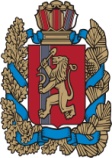 АДМИНИСТРАЦИЯ ПИНЧУГСКОГО СЕЛЬСОВЕТА
      БОГУЧАНСКОГО РАЙОНА                                              КРАСНОЯРСКОГО КРАЯПОСТАНОВЛЕНИЕ02.02.2021	                                п.Пинчуга                            № 07-П     Об утверждении административногорегламента предоставления муниципальнойуслуги «Выдача выписки из домовой книги»В соответствии с Жилищным кодексом Российской Федерации, Федеральным законом от 27.07.2010 № 210-ФЗ «Об организации предоставления государственных и муниципальных услуг», обеспечения открытости и общедоступности информации о предоставлении муниципальных услуг, руководствуясь Уставом Пинчугского сельсовета ПОСТАНОВЛЯЮ:Утвердить административный регламент предоставления муниципальной услуги «Выдача выписки из домовой книги» согласно приложению.Отменить постановление администрации Пинчугского сельсовета от 03.03.2011 № 16-п «Об утверждении административного регламента администрации Пинчугского сельсовета по предоставлению муниципальной услуги «Выдача выписки из домовой», в редакции постановления №20-п от 18.02.2019 года.2. Контроль за исполнением настоящего постановления оставляю3. Постановление вступает в силу в день, следующий за днём его официального опубликования в периодическом печатном  издании  «Пинчугский   вестник».Глава  Пинчугского  сельсовета                                           А.В.ЛогиновПриложениек постановлениюадминистрации   Пинчугского сельсоветаот «02» февраля  2021  №07-ПАДМИНИСТРАТИВНЫЙ РЕГЛАМЕНТпредоставления муниципальной услуги «Выдача выписки из домовой книги»1. Общие положения1.1 Настоящий административный регламент по предоставлению муниципальной услуги «Выдача выписки из домовой книги» (далее - административный регламент) устанавливает порядок, сроки и последовательность административных процедур при предоставлении муниципальной услуги в соответствии с законодательством Российской Федерации.1.2. Регламент размещается на Интернет-сайте администрации  Пинчугского сельсовета по адресу: pinchuga.ru  , также на информационных стендах, расположенных  по адресу: Богучанский район, п.Пинчуга, ул.Ангарская,2А2. Стандарт предоставления муниципальной услуги2.1. Наименование муниципальной услуги – «Выдача выписки из домовой книги» (далее – муниципальная услуга).2.2. Предоставление муниципальной услуги осуществляется администрацией Пинчугского сельсовета (далее - администрация). Ответственным исполнителем муниципальной услуги является специалист 2 категории администрации Пинчугского сельсовета (далее – специалист).Место нахождения: Богучанский район, п.Пинчуга, ул.Ангарская, 2АПочтовый адрес: 663444, Красноярский край, Богучанский район, п.Пинчуга, ул.Ангарская, 2АПриёмные дни: понедельник-пятницаГрафик работы: с 9.00 до 17.00,  обеденный перерыв с  13.00 до  14.00Телефон/факс: 8(39162) 25-191, адрес электронной почты pinchcc_2011@mail.ru;Информацию по процедуре предоставления муниципальной услуги можно получить у специалиста 2 категории, ответственного за предоставление муниципальной услуги.2.3. Получателями муниципальной услуги являются граждане Российской Федерации, проживающие в  Пинчугском сельсовете (далее - заявители).От имени заявителя могут выступать физические лица, имеющие право в соответствии с законодательством Российской Федерации либо в силу наделения их заявителями в порядке, установленном законодательством Российской Федерации, полномочиями выступать от их имени (далее - заявители).2.4. Результатом предоставления муниципальной услуги являются:- выдача  выписки из домовой  книги.- отказ в выдаче выписки из домовой книги. 2.5. Срок предоставления муниципальной услуги составляет не более тридцати дней со дня письменного обращения заявителя по почте или в день обращения при личном устном обращении.2.6. Правовыми основаниями для предоставления муниципальной услуги является:- Конституция  Российской Федерации;- Жилищный кодекс  Российской Федерации;- Федеральный  закон  от 06.10.2003 № 131-ФЗ «Об общих принципах организации местного самоуправления в Российской Федерации»; - Федеральный закон  от 27.07.2006 № 152-ФЗ «О персональных данных»;- Федеральный закон  от 09.02.2009 № 8-ФЗ «Об обеспечении доступа к информации о деятельности государственных органов и органов местного самоуправления»;- Федеральный закон  от 27.07.2010 № 210-ФЗ «Об организации предоставления государственных и муниципальных услуг».- Устав  Пинчугского   сельсовета.2.7. Исчерпывающий перечень документов, необходимых для предоставления муниципальной услуги (далее - документы).- заявление (приложение № 1); - правоустанавливающие документы на недвижимость (жилое помещение);- паспорт владельца недвижимости (жилое помещение).Требовать от заявителей документы, не предусмотренные данным пунктом административного регламента, не допускается.2.8. Администрация самостоятельно запрашивает документы, указанные в абзаце  третьем пункта 2.7. настоящего Административного регламента, в  органе, в распоряжении которого находятся соответствующие документы, в случае, если заявитель не представил указанные документы по собственной инициативе.2.9. Запрещено требовать от заявителя:представления документов и информации или осуществления действий, представление или осуществление которых не предусмотрено нормативными правовыми актами, регулирующими отношения, возникающие в связи с предоставлением муниципальной услуги;представления документов и информации, которые в соответствии с нормативными правовыми актами Российской Федерации, нормативными правовыми актами субъектов Российской Федерации и муниципальными правовыми актами находятся в распоряжении государственных органов, предоставляющих государственную услугу, иных государственных органов, органов местного самоуправления и (или) подведомственных государственным органам и органам местного самоуправления организаций, участвующих в предоставлении государственных или муниципальных услуг, за исключением документов, указанных в части 6 статьи 7 Федерального закона от 27.07.2010 № 210-ФЗ «Об организации предоставления государственных и муниципальных услуг»;осуществления действий, в том числе согласований, необходимых для получения муниципальных услуг и связанных с обращением в иные государственные органы, органы местного самоуправления, организации, за исключением получения услуг, включенных в перечни, указанные в части 1 статьи 9 Федерального закона № 210-ФЗ, и получения документов и информации, предоставляемых в результате предоставления таких услуг.2.10. Исчерпывающий перечень оснований для отказа в приёме письменного заявления: текст документа написан неразборчиво, без указания фамилии, имени, отчества физического лица, адреса его регистрации; в документах имеются подчистки, подписки, зачеркнутые слова и иные не оговоренные исправления.2.11. Исчерпывающий перечень оснований для отказа в предоставлении муниципальной услуги:- обращение гражданина, который в соответствии с настоящим регламентом не может быть получателем муниципальной услуги;- не представлены документы, указанные в пункте 2.7 настоящего регламента.Не является основанием для отказа в предоставлении государственной услуги непредставление заявителем документов, указанных в абзаце третьем пункта  2.7. настоящего Административного регламента.2.12. Муниципальная услуга предоставляется бесплатно.2.13. Максимальный срок ожидания в очереди при подаче запроса о предоставлении муниципальной услуги составляет не более 20 минут.Максимальный срок ожидания при получении результата предоставления муниципальной услуги составляет не более 20 минут.2.14. Срок регистрации запроса заявителя о предоставлении муниципальной услуги составляет не более 20 минут.2.15. Требования к помещениям, в которых предоставляется муниципальная услуга:помещения, в которых осуществляется приём граждан, обратившихся за получением муниципальной услуги, должны быть оснащены соответствующими указателями, информационными стендами с образцами заполнения заявления и перечнем документов, необходимых для предоставления услуги. Места для заполнения необходимых документов оборудуются стульями, столами и обеспечиваются бланками заявлений, письменными принадлежностями. На информационном стенде в Учреждении размещается перечень документов, которые заявитель должен представить для исполнения муниципальной услуги.Рабочее место специалистов Учреждения, участвующих в оказании муниципальной услуги, оснащается настенной вывеской или настольной табличкой с указанием фамилии, имени, отчества и должности, необходимой для исполнения муниципальной услуги офисной техникой.Помещения для предоставления муниципальной услуги по возможности размещаются в максимально удобных для обращения местах.В местах ожидания предоставления муниципальной услуги предусматривается оборудование доступных мест общественного пользования.В местах предоставления муниципальной услуги на видном месте размещаются схемы размещения средств пожаротушения и путей эвакуации посетителей и работников органов, участвующих в оказании муниципальной услуги.Места предоставления муниципальной услуги оборудуются средствами пожаротушения и оповещения о возникновении чрезвычайной ситуации.Входы в помещения оборудуются пандусами, расширенными проходами, позволяющими обеспечить беспрепятственный доступ инвалидов, включая инвалидов, использующих кресла-коляски.При ином размещении помещений по высоте должна быть обеспечена возможность получения муниципальной услуги маломобильными группами населения.Места для ожидания и заполнения заявлений должны быть доступны для инвалидов.К месту предоставления муниципальной услуги обеспечивается доступ инвалидов в соответствии с законодательством Российской Федерации о социальной защите инвалидов (включая инвалидов, использующих кресла-коляски и собак-проводников):- возможность самостоятельного передвижения по территории, на которой расположено помещение для оказания муниципальной услуги, входа в места предоставления муниципальной услуги и выхода из них, посадки в транспортное средство и высадки из него, в том числе с использованием кресла-коляски;- сопровождение инвалидов, имеющих стойкие расстройства функции зрения и самостоятельного передвижения, и оказание им помощи в месте предоставления муниципальной услуги;- размещение оборудования и носителей информации, необходимых для обеспечения беспрепятственного доступа инвалидов к месту предоставления муниципальной услуги с учетом ограничений их жизнедеятельности;- допуск к месту предоставления муниципальной услуги собаки-проводника при наличии документа, подтверждающего ее специальное обучение и выдаваемого по форме и в порядке, которые определяются федеральным органом исполнительной власти, осуществляющим функции по выработке и реализации государственной политики и нормативно-правовому регулированию в сфере социальной защиты населения;- оказание специалистами помощи инвалидам в преодолении барьеров, мешающих получению ими муниципальной услуги наравне с другими лицами;- дублирование необходимой для инвалидов звуковой и зрительной информации, а также надписей, знаков и иной текстовой и графической информации знаками, выполненными рельефно-точечным шрифтом Брайля, допуск сурдопереводчика и тифлосурдопереводчика;- при наличии прилегающей к помещениям парковки, выделяется не менее 10 процентов мест (но не менее одного места) для бесплатной парковки транспортных средств, управляемых инвалидами I, II групп, а также инвалидами III группы в порядке, установленном Правительством Российской Федерации, и транспортных средств, перевозящих таких инвалидов и (или) детей-инвалидов. На указанных транспортных средствах должен быть установлен опознавательный знак «Инвалид». Порядок выдачи опознавательного знака «Инвалид» для индивидуального использования устанавливается уполномоченным Правительством Российской Федерации федеральным органом исполнительной власти. Указанные места для парковки не должны занимать иные транспортные средства.2.16. На информационном стенде в администрации размещаются следующие информационные материалы:- сведения о перечне предоставляемых муниципальных услуг;- перечень предоставляемых муниципальных услуг, образцы документов (справок).- образец заполнения заявления;- адрес, номера телефонов и факса, график работы администрации ;- административный регламент;- адрес официального сайта Учреждения в сети Интернет, содержащего информацию о предоставлении муниципальной услуги;- порядок получения информации заявителями по вопросам предоставления муниципальной услуги, в том числе о ходе предоставления муниципальной услуги;- перечень оснований для отказа в предоставлении муниципальной услуги;- порядок обжалования действий (бездействия) и решений, осуществляемых (принятых) в ходе предоставления муниципальной услуги;- необходимая оперативная информация о предоставлении муниципальной услуги.Текст материалов, размещаемых на стендах, должен быть напечатан удобным для чтения шрифтом, основные моменты и наиболее важные места выделены.2.17. Показателями доступности и качества муниципальной услуги являются:- соблюдение сроков предоставления муниципальной услуги, сроков выполнения отдельных административных процедур в рамках ее предоставления;2.18. Иные требования, в том числе учитывающие особенности предоставления муниципальных услуг в многофункциональных центрах и особенности предоставления муниципальных услуг в электронной форме. 3. Состав, последовательность и сроки выполнения административных процедур, требования к порядку их выполнения, в том числе особенности выполнения административных процедур в электронной форме, а также особенности выполнения административных процедур в многофункциональных центрах*3.1. Предоставление муниципальной услуги осуществляется в форме:- непосредственное обращение заявителя (при личном обращении);- ответ на письменное обращение.3.2. Получение консультаций по процедуре предоставления муниципальной услуги может осуществляться следующими способами:- посредством личного обращения;- обращения по телефону;- посредством письменных обращений по почте;- посредством обращений по электронной почте.3.3. Основными требованиями к консультации заявителей являются:- актуальность;- своевременность;- четкость в изложении материала;- полнота консультирования;- наглядность форм подачи материала;- удобство и доступность.3.4. Требования к форме и характеру взаимодействия специалиста отдела с заявителями:при личном обращении заявителей специалист отдела должен представиться, указать фамилию, имя и отчество, сообщить занимаемую должность, самостоятельно дать ответ на заданный заявителем вопрос. В конце консультирования специалист отдела, осуществляющий консультирование, должен кратко подвести итоги и перечислить меры, которые следует принять заявителю (кто именно, когда и что должен сделать).Ответ на письменные обращения и обращения по электронной почте дается в простой, четкой и понятной форме с указанием фамилии и инициалов, номера телефона специалиста отдела, исполнившего ответ на обращение. Ответ на письменное обращение подписывается Главой администрации  либо уполномоченным должностным лицом. 3.5. При ответах на телефонные звонки и устные обращения специалист в вежливой форме четко и подробно информирует обратившихся по интересующим их вопросам. При невозможности специалиста, принявшего звонок, самостоятельно ответить на поставленный вопрос, телефонный звонок должен быть переадресован (переведен) на другого специалиста или обратившемуся гражданину должен быть сообщен телефонный номер, по которому можно получить необходимую информацию.3.6. Ответ на письменное обращение о процедуре предоставления муниципальной услуги предоставляется в течение 30 календарных дней со дня регистрации этого обращения.3.7. Предоставление муниципальной услуги включает в себя выполнение следующих административных процедур: 3.7.1. При направлении документов по почте:- приём, регистрация заявления и приложенных копий документов от заявителя, направление документов специалисту для предоставления муниципальной услуги;- подготовка ответа и направление его по почте заявителю.Результатом исполнения административного действия является направление соответствующего документа заявителю. Срок исполнения данного административного действия составляет не более 10 дней.3.7.2. При личном обращении заявителя:- приём заявителя, проверка документов (в день обращения);- предоставление соответствующей информации заявителю.Результатом исполнения административного действия является предоставление заявителю соответствующего документа. Срок исполнения данного административного действия составляет не более 20  минут.3.7.3. Ответственный исполнитель в случае, указанном в пункте 2.8. настоящего Административного регламента, не позднее 2 дней со дня получения заявления и документов от руководителя формирует и направляет межведомственные запросы в федеральные органы исполнительной власти, в распоряжении которых находятся соответствующие сведения.Порядок направления межведомственных запросов, а также состав информации, которая необходима для оказания государственной услуги, определяются технологической картой межведомственного взаимодействия муниципальной услуги.4. Формы контроля за исполнением административного регламента4.1. Текущий контроль за соблюдением последовательности действий, определенных Регламентом осуществляется Главой сельсовета и включает в себя проведение проверок соблюдения и исполнения ответственными лицами (специалистами) действующего законодательства, а также положений Регламента.4.2. Персональная ответственность ответственных лиц (специалистов) закрепляется в соответствующих положениях должностных инструкций.4.3. Контроль за полнотой и качеством предоставления муниципальной услуги включает в себя проведение проверок, выявление и устранение нарушений прав заявителей, рассмотрение, принятие решений и подготовку ответов на обращения заявителей, содержащие жалобы на решения, действия (бездействия) ответственных лиц (специалистов).4.4. По результатам проведенных проверок в случае выявления нарушений прав заявителей по предоставлению муниципальной услуги осуществляется привлечение виновных лиц к ответственности в соответствии с законодательством Российской Федерации.4.5. Проведение проверок может носить плановый характер и внеплановый характер (по конкретному обращению заявителя по предоставлению муниципальной услуги).5. ДОСУДЕБНЫЙ (ВНЕСУДЕБНЫЙ) ПОРЯДОК ОБЖАЛОВАНИЯ РЕШЕНИЙ И ДЕЙСТВИЙ (БЕЗДЕЙСТВИЯ) ОРГАНА, ПРЕДОСТАВЛЯЮЩЕГО МУНИЦИПАЛЬНУЮ УСЛУГУ, МНОГОФУНКЦИОНАЛЬНОГО ЦЕНТРА, ОРГАНИЗАЦИЙ, УКАЗАННЫХ В ЧАСТИ 1.1 СТАТЬИ 16 ФЕДЕРАЛЬНОГО ЗАКОНА ОТ 27.07.2010 № 210-ФЗ «ОБ ОРГАНИЗАЦИИ ПРЕДОСТАВЛЕНИЯ ГОСУДАРСТВЕННЫХ И МУНИЦИПАЛЬНЫХ УСЛУГ», А ТАКЖЕ ИХ ДОЛЖНОСТНЫХ ЛИЦ, МУНИЦИПАЛЬНЫХ СЛУЖАЩИХ, РАБОТНИКОВ5.1. Заявители муниципальной услуги имеют право обратиться с заявлением или жалобой (далее - обращения) на действия (бездействия) исполнителя, ответственных лиц (специалистов), в том числе в следующих случаях:	1) нарушение срока регистрации запроса заявителя о предоставлении муниципальной услуги, комплексного запроса;	2) нарушение срока предоставления муниципальной услуги. В указанном случае досудебное (внесудебное) обжалование заявителем решений и действий (бездействия) многофункционального центра, работника многофункционального центра возможно в случае, если на многофункциональный центр, решения и действия (бездействие) которого обжалуются, возложена функция по предоставлению соответствующей муниципальной услуги в полном объеме в порядке, определенном частью 1.3 статьи 16 Федерального закона от 27.07.2010 № 210-ФЗ «Об организации предоставления государственных и муниципальных услуг»;	3) требование у заявителя документов или информации либо осуществления действий, представление или осуществление которых не предусмотрено нормативными правовыми актами Российской Федерации, нормативными правовыми актами субъектов Российской Федерации, муниципальными правовыми актами для предоставления муниципальной услуги;	4) отказ в приеме документов, предоставление которых предусмотрено нормативными правовыми актами Российской Федерации, нормативными правовыми актами субъектов Российской Федерации, муниципальными правовыми актами для предоставления муниципальной услуги, у заявителя;	5) отказ в предоставлении муниципальной услуги, если основания отказа не предусмотрены федеральными законами и принятыми в соответствии с ними иными нормативными правовыми актами Российской Федерации, законами и иными нормативными правовыми актами субъектов Российской Федерации, муниципальными правовыми актами. В указанном случае досудебное (внесудебное) обжалование заявителем решений и действий (бездействия) многофункционального центра, работника многофункционального центра возможно в случае, если на многофункциональный центр, решения и действия (бездействие) которого обжалуются, возложена функция по предоставлению соответствующей муниципальной услуги в полном объеме в порядке, определенном частью 1.3 статьи 16 Федерального закона от 27.07.2010 № 210-ФЗ «Об организации предоставления государственных и муниципальных услуг»;	6) затребование с заявителя при предоставлении муниципальной услуги платы, не предусмотренной нормативными правовыми актами Российской Федерации, нормативными правовыми актами субъектов Российской Федерации, муниципальными правовыми актами;	7) отказ органа, предоставляющего муниципальную услугу, должностного лица органа, предоставляющего муниципальную услугу, многофункционального центра, работника многофункционального центра, организаций, предусмотренных частью 1.1 статьи 16 Федерального закона Федерального закона от 27.07.2010 № 210-ФЗ «Об организации предоставления государственных и муниципальных услуг», или их работников в исправлении допущенных ими опечаток и ошибок в выданных в результате предоставления муниципальной услуги документах либо нарушение установленного срока таких исправлений. В указанном случае досудебное (внесудебное) обжалование заявителем решений и действий (бездействия) многофункционального центра, работника многофункционального центра возможно в случае, если на многофункциональный центр, решения и действия (бездействие) которого обжалуются, возложена функция по предоставлению соответствующей муниципальной услуги в полном объеме в порядке, определенном частью 1.3 статьи 16 Федерального закона от 27.07.2010 № 210-ФЗ «Об организации предоставления государственных и муниципальных услуг».8) нарушение срока или порядка выдачи документов по результатам предоставления муниципальной услуги;9) приостановление предоставления муниципальной услуги, если основания приостановления не предусмотрены федеральными законами и принятыми в соответствии с ними иными нормативными правовыми актами Российской Федерации, законами и иными нормативными правовыми актами субъектов Российской Федерации, муниципальными правовыми актами. В указанном случае досудебное (внесудебное) обжалование заявителем решений и действий (бездействия) многофункционального центра, работника многофункционального центра возможно в случае, если на многофункциональный центр, решения и действия (бездействие) которого обжалуются, возложена функция по предоставлению соответствующей муниципальной услуги в полном объеме в порядке, определенном частью 1.3 статьи 16 Федерального закона от 27.07.2010 № 210-ФЗ «Об организации предоставления государственных и муниципальных услуг»;10) требование у заявителя при предоставлении муниципальной услуги документов или информации, отсутствие и (или) недостоверность которых не указывались при первоначальном отказе в приеме документов, необходимых для предоставления муниципальной услуги, либо в предоставлении муниципальной услуги, за исключением случаев, предусмотренных пунктом 4 части 1 статьи 7 Федерального закона от 27.07.2010 № 210-ФЗ «Об организации предоставления государственных и муниципальных услуг». В указанном случае досудебное (внесудебное) обжалование заявителем решений и действий (бездействия) многофункционального центра, работника многофункционального центра возможно в случае, если на многофункциональный центр, решения и действия (бездействие) которого обжалуются, возложена функция по предоставлению соответствующих муниципальных услуг в полном объеме в порядке, определенном частью 1.3 статьи 16 Федерального закона от 27.07.2010 № 210-ФЗ «Об организации предоставления государственных и муниципальных услуг». 5.2. Обращения подлежат обязательному рассмотрению. Рассмотрение обращений осуществляется бесплатно.5.3. Жалоба подается в письменной форме на бумажном носителе, в электронной форме в орган, предоставляющий муниципальную услугу, многофункциональный центр либо в соответствующий орган государственной власти (орган местного самоуправления) публично-правового образования, являющийся учредителем многофункционального центра (далее - учредитель многофункционального центра), а также в организации, предусмотренные частью 1.1 статьи 16 Федерального закона от 27.07.2010 № 210-ФЗ «Об организации предоставления государственных и муниципальных услуг». Жалобы на решения и действия (бездействие) руководителя органа, предоставляющего муниципальную услугу, подаются в вышестоящий орган (при его наличии) либо в случае его отсутствия рассматриваются непосредственно руководителем органа, предоставляющего муниципальную услугу. Жалобы на решения и действия (бездействие) работника многофункционального центра подаются руководителю этого многофункционального центра. Жалобы на решения и действия (бездействие) многофункционального центра подаются учредителю многофункционального центра или должностному лицу, уполномоченному нормативным правовым актом субъекта Российской Федерации. Жалобы на решения и действия (бездействие) работников организаций, предусмотренных частью 1.1 статьи 16 Федерального закона от 27.07.2010 № 210-ФЗ «Об организации предоставления государственных и муниципальных услуг», подаются руководителям этих организаций.5.4. Жалоба на решения и действия (бездействие) органа, предоставляющего муниципальную услугу, должностного лица органа, предоставляющего муниципальную услугу, муниципального служащего, руководителя органа, предоставляющего муниципальную услугу, может быть направлена по почте, с использованием информационно-телекоммуникационной сети Интернет, официального сайта органа, предоставляющего муниципальную услугу, а также может быть принята при личном приеме заявителя. Жалоба на решения и действия (бездействие) многофункционального центра, работника многофункционального центра может быть направлена по почте, с использованием информационно-телекоммуникационной сети "Интернет", официального сайта многофункционального центра, единого портала государственных и муниципальных услуг либо регионального портала государственных и муниципальных услуг, а также может быть принята при личном приеме заявителя. Жалоба на решения и действия (бездействие) организаций, предусмотренных частью 1.1 статьи 16 Федерального закона от 27.07.2010 № 210-ФЗ «Об организации предоставления государственных и муниципальных услуг», а также их работников может быть направлена по почте, с использованием информационно-телекоммуникационной сети "Интернет", официальных сайтов этих организаций, единого портала государственных и муниципальных услуг либо регионального портала государственных и муниципальных услуг, а также может быть принята при личном приеме заявителя.5.5. Жалоба должна содержать:1) наименование органа, предоставляющего муниципальную услугу, должностного лица органа, предоставляющего муниципальную услугу, многофункционального центра, его руководителя и (или) работника, организаций, предусмотренных частью 1.1 статьи 16 Федерального закона от 27.07.2010 № 210-ФЗ «Об организации предоставления государственных и муниципальных услуг», их руководителей и (или) работников, решения и действия (бездействие) которых обжалуются;2) фамилию, имя, отчество (последнее - при наличии), сведения о месте жительства заявителя - физического лица либо наименование, сведения о месте нахождения заявителя - юридического лица, а также номер (номера) контактного телефона, адрес (адреса) электронной почты (при наличии) и почтовый адрес, по которым должен быть направлен ответ заявителю;3) сведения об обжалуемых решениях и действиях (бездействии) органа, предоставляющего муниципальную услугу, должностного лица органа, предоставляющего муниципальную услугу или муниципального служащего, многофункционального центра, работника многофункционального центра, организаций, предусмотренных частью 1.1 статьи 16 Федерального закона от 27.07.2010 № 210-ФЗ «Об организации предоставления государственных и муниципальных услуг», их работников;4) доводы, на основании которых заявитель не согласен с решением и действием (бездействием) органа, предоставляющего муниципальную услугу, должностного лица органа, предоставляющего муниципальную услугу, муниципального служащего, многофункционального центра, работника многофункционального центра, организаций, предусмотренных частью 1.1 статьи 16 Федерального закона от 27.07.2010 № 210-ФЗ «Об организации предоставления государственных и муниципальных услуг», их работников. Заявителем могут быть представлены документы (при наличии), подтверждающие доводы заявителя, либо их копии.5.6. Жалоба, поступившая в орган, предоставляющий муниципальную услугу, многофункциональный центр, учредителю многофункционального центра, в организации, предусмотренные частью 1.1 статьи 16 Федерального закона от 27.07.2010 № 210-ФЗ «Об организации предоставления государственных и муниципальных услуг», либо вышестоящий орган (при его наличии), подлежит рассмотрению в течение пятнадцати рабочих дней со дня ее регистрации, а в случае обжалования отказа органа, предоставляющего муниципальную услугу, многофункционального центра, организаций, предусмотренных частью 1.1 статьи 16 Федерального закона от 27.07.2010 № 210-ФЗ «Об организации предоставления государственных и муниципальных услуг», в приеме документов у заявителя либо в исправлении допущенных опечаток и ошибок или в случае обжалования нарушения установленного срока таких исправлений - в течение пяти рабочих дней со дня ее регистрации.5.7. По результатам рассмотрения жалобы принимается одно из следующих решений:1) жалоба удовлетворяется, в том числе в форме отмены принятого решения, исправления допущенных опечаток и ошибок в выданных в результате предоставления муниципальной услуги документах, возврата заявителю денежных средств, взимание которых не предусмотрено нормативными правовыми актами Российской Федерации, нормативными правовыми актами субъектов Российской Федерации, муниципальными правовыми актами, а также в иных формах;2) в удовлетворении жалобы отказывается.5.8. Не позднее дня, следующего за днем принятия решения, указанного в пункте 7 настоящего раздела Административного регламента, заявителю в письменной форме и по желанию заявителя в электронной форме направляется мотивированный ответ о результатах рассмотрения жалобы.5.9. В случае признания жалобы подлежащей удовлетворению в ответе заявителю, указанном в пункте 5.8 настоящего Административного регламента настоящей статьи, дается информация о действиях, осуществляемых органом, предоставляющим государственную услугу, органом, предоставляющим муниципальную услугу, многофункциональным центром либо организацией, предусмотренной частью 1.1 статьи 16 Федерального закона от 27.07.2010 № 210-ФЗ «Об организации предоставления государственных и муниципальных услуг», в целях незамедлительного устранения выявленных нарушений при оказании муниципальной услуги, а также приносятся извинения за доставленные неудобства и указывается информация о дальнейших действиях, которые необходимо совершить заявителю в целях получения муниципальной услуги.5.10. В случае признания жалобы, не подлежащей удовлетворению в ответе заявителю, указанном в пункте 5.8 настоящего Административного регламента, даются аргументированные разъяснения о причинах принятого решения, а также информация о порядке обжалования принятого решения.5.11. В случае установления в ходе или по результатам рассмотрения жалобы признаков состава административного правонарушения или преступления должностное лицо, работник, наделенные полномочиями по рассмотрению жалоб в соответствии с пунктом 3 настоящего раздела Административного регламента, незамедлительно направляют имеющиеся материалы в органы прокуратуры.Приложение к административному регламенту        Главе администрации         Пинчугского сельсовета        _____________________________________        от гр. ________________________________       (Ф.И.О., проживающего(ей) по адресу: ___,       паспорт: серия, номер, кем и когда выдан)ЗАЯВЛЕНИЕ          Прошу предоставить мне выписку из домовой книги    __________________________________________________________________    Примечание:_______________________________________________________.          _____________                            _____________ /___________________/                             дата                                                        подпись заявителя         фамилия, инициалыАДМИНИСТРАЦИЯ ПИНЧУГСКОГО СЕЛЬСОВЕТАБОГУЧАНСКОГО РАЙОНА
КРАСНОЯРСКОГО КРАЯПОСТАНОВЛЕНИЕ                02.02.2021 г.                п. Пинчуга		                №08-п  Об утверждении Порядка применения взысканий, предусмотренных ст.ст. 14.1 и 15, 27 Федерального закона "О муниципальной службе в Российской Федерации" за несоблюдение муниципальными служащими администрации Пинчугского сельсовета  ограничений и запретов, требований о предотвращении или об урегулировании конфликта интересов и неисполнение обязанностей, установленных в целях противодействия коррупции В целях исключения коррупционных рисков при замещении должностей муниципальной службы в соответствии со ст. 27.1 Федерального закона от 02.03.2007 № 25-ФЗ "О муниципальной службе в Российской Федерации", руководствуясь ст.49,50 Устава Пинчугского сельсовета Богучанского района Красноярского края ПОСТАНОВЛЯЮ:1. Утвердить Порядок применения взысканий, предусмотренных ст.ст. 14.1 и 15, 27 Федерального закона "О муниципальной службе в Российской Федерации" за несоблюдение муниципальными служащими администрации Пинчугского сельсовета ограничений и запретов, требований о предотвращении или об урегулировании конфликта интересов и неисполнение обязанностей, установленных в целях противодействия коррупции» согласно приложению.          2. Постановление администрации Пинчугского сельсовета № 98-п от 29.11.2017 года «Об утверждении Порядка применения взысканий, предусмотренных ст.ст. 14.1 и 15 Федерального закона "О муниципальной службе в Российской Федерации" за несоблюдение муниципальными служащими Пинчугского сельсовета  ограничений и запретов, требований о предотвращении или об урегулировании конфликта интересов и неисполнение обязанностей, установленных в целях противодействия коррупции  отменить.3. Контроль за исполнением настоящего постановления оставляю за собой.    4. Постановление вступает в силу со дня, следующего за днем  официального опубликования в газете «Пинчугский вестник», и подлежит размещению на официальном сайте муниципального образования Пинчугский сельсовет в сети Интернет.Глава Пинчугского сельсовета                                             А.В.Логинов                                                                             Приложение   к постановлению                                                                       администрации Пинчугского                                                                     сельсовета № 08 –п  от 02.02.2021   г.Порядок применения взысканий, предусмотренных ст.ст. 14.1 и 15,27 Федерального закона "О муниципальной службе в Российской Федерации" за несоблюдение муниципальными служащими администрации  Пинчугского сельсовета ограничений и запретов, требований о предотвращении или об урегулировании конфликта интересов и неисполнение обязанностей, установленных в целях противодействия коррупции1. Общие положения1.1. Настоящий Порядок о порядке применения взысканий, предусмотренных ст.ст. 14.1 и 15,27  Федерального закона "О муниципальной службе в Российской Федерации" за несоблюдение муниципальными служащими администрации Пинчугского сельсовета ограничений и запретов, требований о предотвращении или об урегулировании конфликта интересов и неисполнение обязанностей, установленных в целях противодействия коррупции (далее – Порядок) определяет порядок и сроки применения в отношении муниципальных служащих  администрации Пинчугского сельсовета  вышеуказанных взысканий.1.2. Порядок применения дисциплинарных взысканий к муниципальным служащим определяется трудовым законодательством, за исключением случаев. Предусмотренных настоящим порядком.1.3. За несоблюдение муниципальным служащим ограничений и запретов, требований о предотвращении или об урегулировании конфликта интересов и неисполнение обязанностей, установленных в целях противодействия коррупции в соответствии с Федеральным законом от 02.03.2007 № 25-ФЗ "О муниципальной службе в Российской Федерации" (далее – Федеральный закон № 25-ФЗ), Федеральным законом от 25 декабря 2008 года № 273-ФЗ "О противодействии коррупции", налагаются следующие взыскания:1) замечание;2) выговор;3) увольнение с муниципальной службы по соответствующим основаниям.1.4. Муниципальный служащий подлежит увольнению с муниципальной службы либо привлечение его к иным видам ответственности в соответствии с законодательством Российской Федерации. 1.4.1 Непринятия мер по предотвращению и (или) урегулированию конфликта интересов, стороной которого он является.1.4.2. Непредставления сведений о своих доходах, расходах, об имуществе и обязательствах имущественного характера, а также о доходах, об имуществе и обязательствах имущественного характера своих супруги (супруга) и несовершеннолетних детей, либо представление заведомо недостоверных или неполных сведений.2. Порядок применения взысканий за коррупционные правонарушения2.1. Взыскания, предусмотренные пунктом 1.3, 1.4 настоящего Порядка, применяются представителем нанимателя (работодателем) на основании:2.1.1 доклада о результатах проверки соблюдения муниципальными служащими ограничений и запретов, требований о предотвращении или об урегулировании конфликта интересов и неисполнение обязанностей, установленных в целях противодействия коррупции проведенной специалистами, ответственными за работу по противодействию коррупции;2.1.2. рекомендации комиссии по соблюдению требований к служебному поведению муниципальных служащих и урегулированию конфликта интересов (далее - комиссия) в случае, если доклад о результатах проверки направлялся в комиссию в соответствии с пунктом 2.3  настоящего Положения;2.1.3. объяснений муниципального служащего;2.1.4. иных материалов.2.2. Проверка осуществляется специалистом  ответственным за кадровую работу  на основании информации, представленной в письменном виде субъектами, определенными правовыми актами, регулирующими порядок проведения проверки (далее - документы, являющиеся основаниями для проведения проверки).Если иное не предусмотрено правовыми актами, регулирующими порядок проведения проверки, в ходе проведения проверки специалист ответственный за кадровую работу запрашивает с муниципального служащего, в отношении которого проводится проверка, письменные объяснения в отношении информации, являющейся основанием для проведения проверки. Если по истечении двух рабочих дней со дня получения запроса указанное объяснение муниципальным служащим не представлено, специалистом ответственным за кадровую работу  составляется в письменной форме акт о непредставлении объяснений, который должен содержать:- дату и номер акта;- время и место составления акта;- фамилия, имя, отчество муниципального служащего, в отношении которого проводится проверка;- дата, номер запроса о представлении объяснения в отношении информации, являющейся основанием для проведения проверки, дата получения указанного запроса муниципальным служащим;- сведения о непредставлении письменных объяснений;- подписи специалиста ответственного за кадровую работу, составившего акт, а также двух муниципальных служащих, подтверждающих непредставление муниципальным служащим письменных объяснений.Непредставление муниципальным служащим объяснения не является препятствием для применения взыскания.2.3. По окончании проверки специалистом ответственным за кадровую работу  подготавливается доклад, в котором указываются факты и обстоятельства, установленные по результатам проверки.Доклад о результатах проверки подписывается  заместителем Главы администрации Пинчугского сельсовета и не позднее пяти дней со дня истечения срока проведения проверки, установленного в соответствии с правовыми актами, регулирующими порядок проведения проверки, представляется главе Пинчугского сельсовета.2.4. В случае, если в докладе о результатах проверки определено, что выявленные в ходе проверки факты и обстоятельства не подтверждают несоблюдение муниципальным служащим ограничений и запретов, требований о предотвращении или об урегулировании конфликта интересов, неисполнение им обязанностей, установленных в целях противодействия коррупции уполномоченное должностное лицо в течение пяти рабочих дней со дня поступления доклада о результатах проверки принимает решение об отсутствии факта несоблюдения муниципальным служащим ограничений и запретов, требований о предотвращении или об урегулировании конфликта интересов, неисполнения обязанностей, установленных в целях противодействия коррупции.2.5. В случае, если в результате проверки определено, что выявленные в ходе проверки факты и обстоятельства свидетельствуют о несоблюдении муниципальным служащим ограничений и запретов, требований о предотвращении или об урегулировании конфликта интересов или неисполнении им обязанностей, установленных в целях противодействия коррупции, доклад о результатах проверки должен содержать одно из следующих предложений:- о применении к муниципальному служащему взыскания, предусмотренного статьей 14.1, 15, 27 Федерального закона № 25-ФЗ, с указанием конкретного вида взыскания.- о направлении доклада о результатах проверки в комиссию по соблюдению требований к служебному поведению муниципальных служащих и урегулированию конфликта интересов.Уполномоченное должностное лицо в течение пяти рабочих дней со дня поступления доклада о результатах проверки в соответствии с настоящим пунктом принимает одно из следующих решений:- о применении взыскания, предусмотренного статьей 14.1, 15, 27 Федерального закона № 25-ФЗ, с указанием конкретного вида взыскания.- о направлении доклада о результатах проверки в комиссию по соблюдению требований к служебному поведению муниципальных служащих и урегулированию конфликта интересов (далее – Комиссия).2.6. Решения уполномоченного должностного лица, предусмотренные пунктом 2.4,  2.5 настоящего Порядка, оформляются письменной резолюцией к докладу.2.7. В случае принятия уполномоченным должностным лицом решения, предусмотренного пунктом 2.5 настоящего Порядка, кадровая служба в течение двух рабочих дней со дня поступления такого решения направляет доклад о результатах проверки с решением уполномоченного должностного лица в комиссию для рассмотрения на заседании комиссии в порядке и сроки, установленные Положением о комиссии.По результатам рассмотрения доклада комиссией подготавливается в письменной форме одна из следующих рекомендаций:- в случае если комиссией установлено соблюдение муниципальным служащим ограничений и запретов, требований о предотвращении или об урегулировании конфликта интересов, исполнение им обязанностей, установленных в целях противодействия коррупции - о неприменении к муниципальному служащему взыскания;- в случае если комиссией установлено несоблюдение муниципальным служащим ограничений и запретов, требований о предотвращении или об урегулировании конфликта интересов или неисполнение им обязанностей, установленных в целях противодействия коррупции - о применении к муниципальному служащему взыскания.Рекомендации комиссии представляются секретарем комиссии уполномоченному должностному лицу в течение трех дней со дня проведения заседания комиссии.2.8. Уполномоченное должностное лицо в течение пяти рабочих дней со дня поступления рекомендаций комиссии принимает одно из следующих решений:- об отсутствии факта несоблюдения муниципальным служащим ограничений и запретов, требований о предотвращении или об урегулировании конфликта интересов, неисполнения обязанностей, установленных в целях противодействия коррупции;- о применении взыскания, с указанием конкретного вида взыскания.Решение уполномоченного должностного лица оформляется письменной резолюцией на рекомендациях комиссии.2.9. При применении взысканий за коррупционные правонарушения учитываются характер совершенного муниципальным служащим коррупционного правонарушения, его тяжесть, обстоятельства, при которых оно совершено, соблюдение муниципальным служащим других ограничений и запретов, требований о предотвращении или об урегулировании конфликта интересов и исполнение им обязанностей, установленных в целях противодействия коррупции, а также предшествующие результаты исполнения муниципальным служащим своих должностных обязанностей.3. Правовой акт о применении к муниципальному служащему взысканий за коррупционные правонарушения3.1. Подготовку проектов правовых актов о применении к муниципальному служащему взысканий за коррупционные правонарушения осуществляет специалист ответственный за кадровую работу  в течение пяти рабочих дней со дня принятия решения уполномоченного должностного лица.В правовом акте о применении к муниципальному служащему взыскания в случае совершения им коррупционного правонарушения в том числе указываются: основание применения взыскания - часть 1 или 2 статьи 27.1 Федерального закона № 25-ФЗ, коррупционное правонарушение и части статей нормативных правовых актов, положения которых нарушены муниципальным служащим.3.2. При принятии правового акта о применении к муниципальному служащему взыскания за коррупционное правонарушение копия данного правового акта вручается муниципальному служащему специалистом, ответственным за кадровую работу  под роспись в течение трех рабочих дней со дня подписания такого правового акта (правовых актов), не считая времени отсутствия муниципального служащего на службе.Если муниципальный служащий отказывается ознакомиться под роспись с данным правовым актом, специалистом ответственным за кадровую работу составляется акт. Акт об отказе муниципального служащего от проставления росписи об ознакомлении с правовым актом о применении к муниципальному служащему взыскания за коррупционное правонарушение составляется в письменной форме и должен содержать:- дату и номер акта;- время и место составления акта;- фамилию, имя, отчество муниципального служащего, на которого налагается взыскание за коррупционное правонарушение;- дату, номер правового акта от проставлении росписи об ознакомлении которого муниципальный служащий отказался;- факт отказа муниципального служащего проставить роспись об ознакомлении с правовым актом о применении взыскания за коррупционное правонарушение;- подписи специалиста ответственного за кадровую работу, составившего акт, а также двух муниципальных служащих, подтверждающих отказ муниципального служащего от проставления росписи об ознакомлении с правовым актом о применении к нему взыскания за коррупционное правонарушение.В случае принятия уполномоченным должностным лицом решения, предусмотренного пунктом 2.4, абзацем 2 пункта 2.8 настоящего Положения, специалист ответственный за кадровую работу  в письменной форме под роспись информирует муниципального служащего о таком решении в течение пяти рабочих дней со дня его принятия.3.3. Взыскания применяются не позднее шести месяцев со дня со дня поступления информации о совершении муниципальным служащим коррупционного правонарушения не считая периодов временной нетрудоспособности муниципальным служащим, нахождения его в отпуске и не позднее трех лет со дня его совершения им коррупционного правонарушения. В указанные сроки не включается время производства по уголовному делу.3.4. Муниципальный служащий вправе обжаловать взыскание в порядке, предусмотренном действующим законодательством.3.5. Если в течение одного года со дня применения взыскания за коррупционные правонарушения муниципальный служащий не был подвергнут дисциплинарному взысканию, предусмотренному пунктом 1 или 2 части 1 статьи 27 Федерального закона № 25-ФЗ, он считается не имеющим взыскания.АДМИНИСТРАЦИЯ ПИНЧУГСКОГО СЕЛЬСОВЕТА БОГУЧАНСКОГО  РАЙОНАКРАСНОЯРСКОГО КРАЯ                                             ПОСТАНОВЛЕНИЕ                            10.02.2021                              п. Пинчуга                                  №  09-пОб утверждении муниципальной программы «Профилактика терроризмаи экстремизма, а также минимизациии (или) ликвидации последствий проявлений терроризма и экстремизмана территории муниципального образованияПинчугский сельсовет на 2021-2023 гг.»В соответствии Федеральным законом Российской Федерации от 06.10.2003 г. №131-ФЗ «Об общих принципах организации местного самоуправления в Российской Федерации», Федеральным законом Российской Федерации от 06.03.2006 г. №35-ФЗ «О противодействии терроризму», Федеральным законом Российской Федерации от 25.07.2002 г. №114-ФЗ «О противодействии экстремистской деятельности», Указом Президента Российской Федерации от 15.02.2006 г. №116 «О мерах по противодействию терроризму», Уставом Пинчугского сельсоветаПОСТАНОВЛЯЮ: Утвердить муниципальную программу «Профилактика терроризма и экстремизма, а также минимизации и (или) ликвидации последствий проявлений терроризма и экстремизма на территории муниципального образования Пинчугский сельсовет на 2021-2023 гг.» согласно приложению № 1.Финансирование мероприятий муниципальной программы «Профилактика терроризма и экстремизма, а также минимизации и (или) ликвидации последствий проявлений терроризма и экстремизма на территории муниципального образования Пинчугский сельсовет на 2021-2023  производить в пределах ассигнований, предусмотренных на эти цели в бюджете МО Пинчугский сельсовет на соответствующий финансовый год.Постановления: №127-п от 12.12.2016г, №54-п от 16.04.2019г признать утратившими силу.Контроль за исполнением настоящего постановления оставляю за собой.        5. Постановление вступает в силу со дня подписания, и распространяется на правоотношения возникшие с 1 января 2021 года.Глава  Пинчугского сельсовета                                           А.В. Логинов                                                                                                                                      Приложение №1                                                                                                                                        к Постановлению                                                                                                                                      от «10» февраля 2021г №09-пПаспорт муниципальной программы «Профилактика терроризма и экстремизма на территории муниципального образования Пинчугский сельсовет 2021-2023 годы»Раздел 1. Характеристика проблемы	Разработка программы «Профилактика терроризма и экстремизма на территории муниципального образования Пинчугский сельсовет на 2021-2023 годы» (далее – Программа) вызвана необходимостью выработки системного, комплексного подхода к решению проблемы профилактики экстремизма и терроризма на территории Пинчугского сельсовета.Программа мероприятий по профилактике терроризма и экстремизма на территории Пинчугского сельсовета является важнейшим направлением реализации принципов целенаправленной, последовательной работы по консолидации общественно-политических сил, национально-культурных, культурных и религиозных организаций и безопасности граждан.Формирование установок толерантного сознания и поведения, веротерпимости и миролюбия, профилактика терроризма и различных видов экстремизма имеет в настоящее время особую актуальность, обусловленную сохраняющейся социальной напряженностью в обществе, ростом сепаратизма и национального экстремизма, являющихся прямой угрозой безопасности не только района, области, но и страны в целом.Экстремизм, терроризм и преступность представляют реальную угрозу общественной безопасности, подрывают авторитет органов местного самоуправления и оказывают негативное влияние на все сферы общественной жизни. Их проявления вызывают социальную напряженность, влекут затраты населения, организаций и предприятий на ликвидацию прямого и косвенного ущерба от преступных деяний.В условиях развития современного общества особого внимания требует профилактика терроризма и экстремизма в молодёжной среде. Это вызвано как социально-экономическими, так и этнорелигиозными факторами. Особую настороженность вызывает снижение общеобразовательного и общекультурного уровня молодых людей, чем пользуются экстремистки настроенные радикальные политические и религиозные силы.Необходимо сформировать у молодёжи позитивные установки в отношении представителей всех этнических групп, проживающих на территории Пинчугского сельсовета, повысить уровень межэтнической и межконфессиональной толерантности, предотвратить формирование экстремистских молодёжных объединений на почве этнической или конфессиональной вражды.Наиболее подвержены угрозам экстремистской и террористической деятельности муниципальные учреждения социальной сферы.Наиболее эффективно реализовать полномочия органов местного самоуправления, направленные на осуществление мер по противодействию и профилактике терроризма и экстремизма на территории Пинчугского сельсовета, возможно в рамках муниципальной программы.Реализация программы призвана усилить действие уже предпринятых мер по профилактике терроризма и экстремизма, устранению причин и условий, способствующих их проявлению, а также систематизировать методы процесса формирования толерантного сознания и поведения жителей Пинчугского сельсовета.Раздел 2. Основные цели, задачи, сроки и этапы реализации программы	Главная цель программы – реализация государственной политики Российской Федерации в области профилактики терроризма и экстремизма на территории муниципального образования Пинчугский сельсовет путём совершенствования системы профилактических мер антитеррористической, противоэкстремистской направленности, формирования толерантной среды на основе ценностей многонационального российского общества, принципов соблюдения прав и свобод человека.	Задачи программы:организация взаимодействия органов местного самоуправления, государственных и административных органов, территориальных органов исполнительной власти в муниципальном образовании Пинчугский сельсовет, направленного на предупреждение, выявление и последующее устранение причин и условий, способствующих осуществлению террористической и экстремистской деятельности;осуществление мероприятий по профилактике терроризма и экстремизма в сферах межнациональных и межрелигиозных отношений, образования, культуры, физической культуры, спорта, в социальной, молодёжной и информационной политике, в сфере обеспечения общественного правопорядка.Срок реализации программы рассчитан на три года с 2021 по 2023 год.Реализация всех программных мероприятий рассчитана на весь период реализации программы. Выделение этапов не предусмотрено.Раздел 3. Перечень и описание программных мероприятийПеречень программных мероприятий муниципальной программы «Профилактика терроризма и экстремизма на территории муниципального образования Пинчугский сельсовет на 2021-2023 годы» приведен в приложении №1.Финансирование мероприятий, предусмотренных программой, осуществляется за счет средств бюджета Пинчугского сельсовета: 2021 г. – 1000,0 руб. 2022 г. – 1000,0 руб. 2023 г. – 1000,0 руб. Основные направления финансирования:Проведение мероприятий, посвященных Дню Победы, Дню России, Дню народного единства, Дню памяти и скорби.Приобретение плакатов по тематике профилактики терроризма и экстремизма.Раздел 4. Ожидаемые результаты реализации программыВ результате реализации мероприятий Программы планируется:сведение к минимуму причин и условий, которые могут привести к совершению террористических актов на территории Пинчугского сельсовета;усиление контроля за соблюдением миграционных правил и режима регистрации иностранными гражданами;гармонизация межнациональных отношений, повышение уровня этносоциальной комфортности;распространение культуры интернационализма, согласия, национальной и религиозной терпимости в среде учащихся общеобразовательных учебных заведений Пинчугского сельсовета;укрепление в молодёжной среде атмосферы межэтнического согласия и толерантности;недопущение создания и деятельности националистических экстремистских молодёжных группировок;повышение уровня организованности и бдительности населения в области противодействия террористической угрозе.Ожидаемые результаты реализации программы отражены в приложении 2.Раздел 5. Ресурсное обеспечение программыДля реализации мероприятий программы необходимо в течение 2021-2023 годов использование финансовых затрат в объёме 3000,0 рублей, в том числе  в 2021 г. – 1000,0 рублей, в 2022 г. – 1000,0 рублей, в 2023 г. – 1000,0 рублей. Финансирование мероприятий, предусмотренных программой, осуществляется за счет средств бюджета Пинчугского сельсовета. Объемы финансирования программы носят прогнозный характер и подлежат ежегодному уточнению, исходя из степени реализации мероприятий.Раздел 6. Механизм реализации, система управления реализацией программы и контроль хода её реализацииОбщее руководство и контроль за исполнением программы осуществляет администрация Пинчугского сельсовета.Раздел 7. Ожидаемый (планируемый) эффект от реализации программыПрограмма носит ярко выраженный социальный характер, результаты реализации программных мероприятий будут оказывать многогранное влияние на социально-общественные стороны жизни населения муниципального образования Пинчугский сельсовет.Своевременное выполнение программных мероприятий будет способствовать стимулированию роста общественного сознания по вопросам толерантности, непринятия терроризма и экстремистских проявлений, гражданской инициативы правоохранительной направленности. Социально-экономический эффект реализации программы выражается в: – распространении культуры интернационализма, согласия, национальной и религиозной терпимости в среде учреждений социальной сферы;– гармонизации межнациональных отношений, повышении уровня этносоциальной комфортности;– формировании нетерпимости ко всем фактам террористических и экстремистских проявлений, а также толерантного сознания, позитивных установок к представителям иных этнических и конфессиональных сообществ;– укреплении в молодежной среде атмосферы межэтнического согласия и толерантности;– недопущении создания и деятельности националистических экстремистских молодежных группировок;– формировании единого информационного пространства для пропаганды и распространения на территории муниципального образования Пинчугский сельсовет  идей толерантности, гражданской солидарности, уважения к другим культурам, в том числе через муниципальные средства массовой информации.Организационный эффект заключается в налаживании своевременной и эффективной схемы взаимодействия между органами местного самоуправления, муниципальными учреждениями, общественными организациями, средствами массовой информации муниципального образования Пинчугский сельсовет, правоохранительными органами Пинчугского сельсовета по противодействию проявлений экстремизма, терроризма и гармонизации межнациональных отношений.Приложение 1 к муниципальной программеПеречень мероприятий муниципальной программы «Профилактика терроризма и экстремизма на территории муниципального образования Пинчугский сельсовет на 2021-2023 годы»Приложение 2 к муниципальной программеЦелевые показатели (индикаторы)муниципальной программы «Профилактика терроризма и экстремизма на территории муниципального образования Пинчугский сельсовет на 2021-2023 годы»Об утверждении Порядка увольнения (освобождения от должности) в связи с утратой доверия лиц, замещающих муниципальные должностиОснование для разработки программыФедеральный закон от 25.07.2002 года № 114-ФЗ "О противодействии экстремистской деятельности", Федеральный закон № 35-ФЗ от 6 марта 2006 года «О противодействии терроризму», Федеральный закон от 06.10.2003 № 131-ФЗ «Об общих принципах организации местного самоуправления в Российской Федерации»Заказчик программыАдминистрация муниципального образования Пинчугский сельсоветОтветственный исполнитель программыАдминистрация муниципального образования Пинчугский сельсоветЦели программыРеализация государственной политики Российской Федерации в области профилактики терроризма и экстремизма на территории Пинчугского сельсовета путём совершенствования системы профилактических мер антитеррористической, противоэкстремистской направленности, формирования толерантной среды на основе ценностей многонационального российского общества, принципов соблюдения прав и свобод человекаЗадачи программыорганизация взаимодействия органов местного самоуправления, государственных и административных органов, направленного на предупреждение, выявление и последующее устранение причин и условий, способствующих осуществлению террористической и экстремистской деятельности;осуществление мероприятий по профилактике терроризма и экстремизма в сферах межнациональных и межрелигиозных отношений, образования, культуры, физической культуры, спорта, в социальной, молодёжной и информационной политике, в сфере обеспечения общественного правопорядкаОсновные мероприятия программыорганизация и проведение профилактических рейдов в места массового отдыха и скопления молодёжи с целью выявления экстремистки настроенных лиц;проведение рейдов, направленных на предупреждение террористических угроз и экстремистских проявлений, нарушений миграционных правил и режима регистрации, правонарушений со стороны иностранных граждан и лиц без гражданства, а также в их отношении;проведение в образовательных учреждениях лекций и бесед по вопросам профилактики терроризма и экстремизма и разъяснению действующего законодательства в этих сферах;мониторинг библиотечного фонда на наличие в нём материалов экстремистского характера, доступа к сайтам экстремистских организаций;проведение в образовательных учреждениях инструктажей, классных часов, родительских всеобучей по воспитанию у учащихся интернационализма, толерантности;организация и проведение тематических мероприятий, направленных на профилактику терроризма, приуроченных ко Дню солидарности в борьбе с терроризмом;информирование населения по вопросам противодействия терроризму и экстремизму, поведения в чрезвычайных ситуациях, опубликованных в СМИ;разработка, изготовление и распространение в местах массового пребывания людей информационных материалов (листовок, памяток) по вопросам противодействия терроризму и экстремизму, памяток для мигрантов по соблюдению общепринятых правил и норм поведения;приобретение плакатов по тематике профилактики терроризма и экстремизма.Целевые показатели (индикаторы) программыувеличение количества мероприятий, направленных на повышение уровня межведомственного взаимодействия;доля правонарушений экстремистской и террористической направленности от общего количества всех правонарушений;доля профилактических мероприятий по предупреждению экстремистских и террористических проявлений;увеличение доли учащихся, вовлечённых в мероприятия, направленные на профилактику экстремизма и терроризма от общего количества учащихся, с 40% до 65%;информированность населения в сфере профилактики экстремизма и терроризма (изготовление памяток, листовок, приобретение плакатов).Ожидаемые результаты реализации программысведение к минимуму причин и условий, которые могут привести к совершению террористических актов на  территории МО Пинчугский сельсовет;усиление контроля за соблюдением миграционных правил и режима регистрации иностранными гражданами;гармонизация межнациональных отношений, повышение уровня этносоциальной комфортности;распространение культуры интернационализма, согласия, национальной и религиозной терпимости в среде учащихся общеобразовательных учебных заведений;укрепление в молодёжной среде атмосферы межэтнического согласия и толерантностинедопущение создания и деятельности националистических экстремистских молодёжных группировок;повышение уровня организованности и бдительности населения в области противодействия террористической угрозе.Этапы и сроки реализации программыс 2021 по 2023 годаОбъёмы и источники финансирования программыФинансирование мероприятий, предусмотренных программой, осуществляется за счет средств бюджета Пигчугского сельсовета. 2021 г. – 1000,0 руб. 2022 г. – 1000,0 руб. 2023 г. – 1000,0 руб. Фамилия, имя, отчество, номер телефона руководителя ПрограммыЛогинов Алексей Владимирович - Глава Пинчугского сельсовета, тел. 8(39162)25225№ п/пНаименование и содержание мероприятияСроки реализацииОтветственный исполнитель, соисполнительИсточники финансированияОбщий объём расходов (тыс. руб.)Объём расходов на реализацию мероприятий программы по годам (тыс. руб.)Объём расходов на реализацию мероприятий программы по годам (тыс. руб.)Объём расходов на реализацию мероприятий программы по годам (тыс. руб.)Объём расходов на реализацию мероприятий программы по годам (тыс. руб.)№ п/пНаименование и содержание мероприятияСроки реализацииОтветственный исполнитель, соисполнительИсточники финансированияОбщий объём расходов (тыс. руб.)2021 год2021 год2022 год2023 годЗадача 1 Организация взаимодействия органов местного самоуправления, органов исполнительной власти в муниципальном образовании Пинчугский сельсовет, направленного на предупреждение, выявление и последующее устранение причин и условий, способствующих осуществлению террористической и экстремистской деятельности.Задача 1 Организация взаимодействия органов местного самоуправления, органов исполнительной власти в муниципальном образовании Пинчугский сельсовет, направленного на предупреждение, выявление и последующее устранение причин и условий, способствующих осуществлению террористической и экстремистской деятельности.Задача 1 Организация взаимодействия органов местного самоуправления, органов исполнительной власти в муниципальном образовании Пинчугский сельсовет, направленного на предупреждение, выявление и последующее устранение причин и условий, способствующих осуществлению террористической и экстремистской деятельности.Задача 1 Организация взаимодействия органов местного самоуправления, органов исполнительной власти в муниципальном образовании Пинчугский сельсовет, направленного на предупреждение, выявление и последующее устранение причин и условий, способствующих осуществлению террористической и экстремистской деятельности.Задача 1 Организация взаимодействия органов местного самоуправления, органов исполнительной власти в муниципальном образовании Пинчугский сельсовет, направленного на предупреждение, выявление и последующее устранение причин и условий, способствующих осуществлению террористической и экстремистской деятельности.Задача 1 Организация взаимодействия органов местного самоуправления, органов исполнительной власти в муниципальном образовании Пинчугский сельсовет, направленного на предупреждение, выявление и последующее устранение причин и условий, способствующих осуществлению террористической и экстремистской деятельности.Задача 1 Организация взаимодействия органов местного самоуправления, органов исполнительной власти в муниципальном образовании Пинчугский сельсовет, направленного на предупреждение, выявление и последующее устранение причин и условий, способствующих осуществлению террористической и экстремистской деятельности.Задача 1 Организация взаимодействия органов местного самоуправления, органов исполнительной власти в муниципальном образовании Пинчугский сельсовет, направленного на предупреждение, выявление и последующее устранение причин и условий, способствующих осуществлению террористической и экстремистской деятельности.Задача 1 Организация взаимодействия органов местного самоуправления, органов исполнительной власти в муниципальном образовании Пинчугский сельсовет, направленного на предупреждение, выявление и последующее устранение причин и условий, способствующих осуществлению террористической и экстремистской деятельности.Задача 1 Организация взаимодействия органов местного самоуправления, органов исполнительной власти в муниципальном образовании Пинчугский сельсовет, направленного на предупреждение, выявление и последующее устранение причин и условий, способствующих осуществлению террористической и экстремистской деятельности.1.1.Мероприятие 1 Организация и проведение профилактических рейдов в места массового отдыха и скопления молодёжи с целью выявления экстремистски настроенных лиц.в течение 2021-2023 годовКДН совместно с участковым; МКОУ ПСОШ; Администрация Пинчугского сельсовета(по согласованию)------1.2.Мероприятие 2Проведение рейдов, направленных на предупреждение террористических угроз и экстремистских проявлений, нарушений миграционных правил и режима регистрации, правонарушений со стороны иностранных граждан и лиц без гражданства, а также в их отношении.в течение 2021-2023 годовАдминистрация Пинчугского сельсовета,МО МВД России по Богучанскому району(по согласованию)------1.3.Мероприятие 3Реализация комплекса мер по обеспечению охраны порядка при проведении массовых мероприятий.в течение 2021-2023 годовАдминистрация Пинчугского сельсовета,МО МВД России по Богучанскому району (по согласованию), ------Задача 2 Осуществление мероприятий по профилактике терроризма и экстремизма в сферах межнациональных и межрелигиозных отношений, образования, культуры, физической культуры, спорта, в социальной, молодёжной и информационной политике, в сфере обеспечения общественного правопорядкаЗадача 2 Осуществление мероприятий по профилактике терроризма и экстремизма в сферах межнациональных и межрелигиозных отношений, образования, культуры, физической культуры, спорта, в социальной, молодёжной и информационной политике, в сфере обеспечения общественного правопорядкаЗадача 2 Осуществление мероприятий по профилактике терроризма и экстремизма в сферах межнациональных и межрелигиозных отношений, образования, культуры, физической культуры, спорта, в социальной, молодёжной и информационной политике, в сфере обеспечения общественного правопорядкаЗадача 2 Осуществление мероприятий по профилактике терроризма и экстремизма в сферах межнациональных и межрелигиозных отношений, образования, культуры, физической культуры, спорта, в социальной, молодёжной и информационной политике, в сфере обеспечения общественного правопорядкаЗадача 2 Осуществление мероприятий по профилактике терроризма и экстремизма в сферах межнациональных и межрелигиозных отношений, образования, культуры, физической культуры, спорта, в социальной, молодёжной и информационной политике, в сфере обеспечения общественного правопорядкаЗадача 2 Осуществление мероприятий по профилактике терроризма и экстремизма в сферах межнациональных и межрелигиозных отношений, образования, культуры, физической культуры, спорта, в социальной, молодёжной и информационной политике, в сфере обеспечения общественного правопорядкаЗадача 2 Осуществление мероприятий по профилактике терроризма и экстремизма в сферах межнациональных и межрелигиозных отношений, образования, культуры, физической культуры, спорта, в социальной, молодёжной и информационной политике, в сфере обеспечения общественного правопорядкаЗадача 2 Осуществление мероприятий по профилактике терроризма и экстремизма в сферах межнациональных и межрелигиозных отношений, образования, культуры, физической культуры, спорта, в социальной, молодёжной и информационной политике, в сфере обеспечения общественного правопорядкаЗадача 2 Осуществление мероприятий по профилактике терроризма и экстремизма в сферах межнациональных и межрелигиозных отношений, образования, культуры, физической культуры, спорта, в социальной, молодёжной и информационной политике, в сфере обеспечения общественного правопорядкаЗадача 2 Осуществление мероприятий по профилактике терроризма и экстремизма в сферах межнациональных и межрелигиозных отношений, образования, культуры, физической культуры, спорта, в социальной, молодёжной и информационной политике, в сфере обеспечения общественного правопорядка2.1.Мероприятие 1 Проведение в образовательных учреждениях лекций и бесед по вопросам профилактики терроризма и экстремизма и разъяснению действующего законодательства в этих сферах.в течение 2021-2023 годовКДН; МКОУ ПСОШ; Администрация Пинчугского сельсовета, МО МВД России по Богучанскому району (по согласованию)------2.2.Мероприятие 2 Проведение учений и тренировок на объектах культуры и образования по отработке действий населения, взаимодействия территориальных органов исполнительной власти и правоохранительных органов при угрозе совершения террористического акта.1 раз в полугодиеАдминистрация Пинчугского сельсовета,МО МВД России по Богучанскому району(по согласованию)   ------2.3. Мероприятие 3 Организация взаимодействия с представителями духовенства, профсоюзных, ветеранских организаций, правоохранительных органов по выработке совместных мер по противодействию межнациональной и религиозной розни.2 раза в годМКОУ ПСОШ; Администрация Пинчугского сельсовета, МО МВД России по Богучанскому району (по согласованию); совет ветеранов п. Пинчуга (по согласованию)------2.4.Мероприятие 4 Проведение мероприятий, посвященных Дню Победы, Дню России, Дню народного единства, Дню памяти и скорби.в течение 2021-2023 годовАдминистрация Пинчугского сельсовета, работники культурып. Пинчуга3055552.5.Мероприятие 5 Проведение народных праздников:- Рождество;- Масленица;- Пасхаи пр.в течение 2021-2023 годовработники культурып. Пинчуга------2.6.Мероприятие 6 Проведение в образовательных учреждениях инструктажей, классных часов, родительских всеобучей по воспитанию у учащихся интернационализма, толерантности.в течение 2021-2023 годовМКОУ ПСОШ------2.7.Мероприятие 7 Информирование населения по вопросам противодействия терроризму и экстремизму, поведения в чрезвычайных ситуациях через средства массовой информации (межэтнический, межконфессиональный и культурный аспекты).в течение 2021-2023 годовАдминистрация Пинчугского сельсовета,МО МВД России по Богучанскому району (по согласованию), ------2.8.Мероприятие 8Разработка информационных материалов (листовок, памяток) по вопросам противодействия терроризму и экстремизму.в течение 2021-2023 годовАдминистрация Пинчугского сельсоветаБюджет Пинчугского сельсовета311112.9Мероприятие 9Изготовление и распространение в местах массового пребывания людей информационных материалов (листовок, памяток) по вопросам противодействия терроризму и экстремизмув течение 2021-2023 годовАдминистрация Пинчугского сельсовета------2.10.Мероприятие 10Приобретение плакатов по тематике профилактики терроризма и экстремизма в течение 2021-2023 годовАдминистрация Пинчугского сельсовета------№ п/пНаименование целевого показателя (индикатора)Единица измеренияЗначения показателя (индикатора) по годам реализации программыЗначения показателя (индикатора) по годам реализации программыЗначения показателя (индикатора) по годам реализации программы№ п/пНаименование целевого показателя (индикатора)Единица измерения2021 год2022 год2023 год1237891Задача 1 Организация взаимодействия органов местного самоуправления, органов исполнительной власти в муниципальном образовании Пинчугский сельсовет, направленного на предупреждение, выявление и последующее устранение причин и условий, способствующих осуществлению террористической и экстремистской деятельности.Задача 1 Организация взаимодействия органов местного самоуправления, органов исполнительной власти в муниципальном образовании Пинчугский сельсовет, направленного на предупреждение, выявление и последующее устранение причин и условий, способствующих осуществлению террористической и экстремистской деятельности.Задача 1 Организация взаимодействия органов местного самоуправления, органов исполнительной власти в муниципальном образовании Пинчугский сельсовет, направленного на предупреждение, выявление и последующее устранение причин и условий, способствующих осуществлению террористической и экстремистской деятельности.Задача 1 Организация взаимодействия органов местного самоуправления, органов исполнительной власти в муниципальном образовании Пинчугский сельсовет, направленного на предупреждение, выявление и последующее устранение причин и условий, способствующих осуществлению террористической и экстремистской деятельности.Задача 1 Организация взаимодействия органов местного самоуправления, органов исполнительной власти в муниципальном образовании Пинчугский сельсовет, направленного на предупреждение, выявление и последующее устранение причин и условий, способствующих осуществлению террористической и экстремистской деятельности.1.1.Целевой показатель 1Увеличение количества мероприятий, направленных на повышение уровня межведомственного взаимодействияшт.1820221.2.Целевой показатель 2Доля правонарушений экстремистской и террористической направленности от общего количества всех правонарушений%0002.Задача 2 Осуществление мероприятий по профилактике терроризма и экстремизма в сферах межнациональных и межрелигиозных отношений, образования, культуры, физической культуры, спорта, в социальной, молодёжной и информационной политике в сфере обеспечения общественного правопорядкаЗадача 2 Осуществление мероприятий по профилактике терроризма и экстремизма в сферах межнациональных и межрелигиозных отношений, образования, культуры, физической культуры, спорта, в социальной, молодёжной и информационной политике в сфере обеспечения общественного правопорядкаЗадача 2 Осуществление мероприятий по профилактике терроризма и экстремизма в сферах межнациональных и межрелигиозных отношений, образования, культуры, физической культуры, спорта, в социальной, молодёжной и информационной политике в сфере обеспечения общественного правопорядкаЗадача 2 Осуществление мероприятий по профилактике терроризма и экстремизма в сферах межнациональных и межрелигиозных отношений, образования, культуры, физической культуры, спорта, в социальной, молодёжной и информационной политике в сфере обеспечения общественного правопорядкаЗадача 2 Осуществление мероприятий по профилактике терроризма и экстремизма в сферах межнациональных и межрелигиозных отношений, образования, культуры, физической культуры, спорта, в социальной, молодёжной и информационной политике в сфере обеспечения общественного правопорядка2.1.Целевой показатель 1Доля профилактических мероприятий по предупреждению экстремистских и террористических проявлений%3035402.2.Целевой показатель 2Увеличение доли учащихся, вовлечённых в мероприятия, направленные на профилактику экстремизма и терроризма от общего количества учащихся%5560652.3.Целевой показатель 3Информирование населения в сфере профилактики экстремизма и терроризма(изготовление памяток, листовок, приобретение плакатов)тыс. руб.111